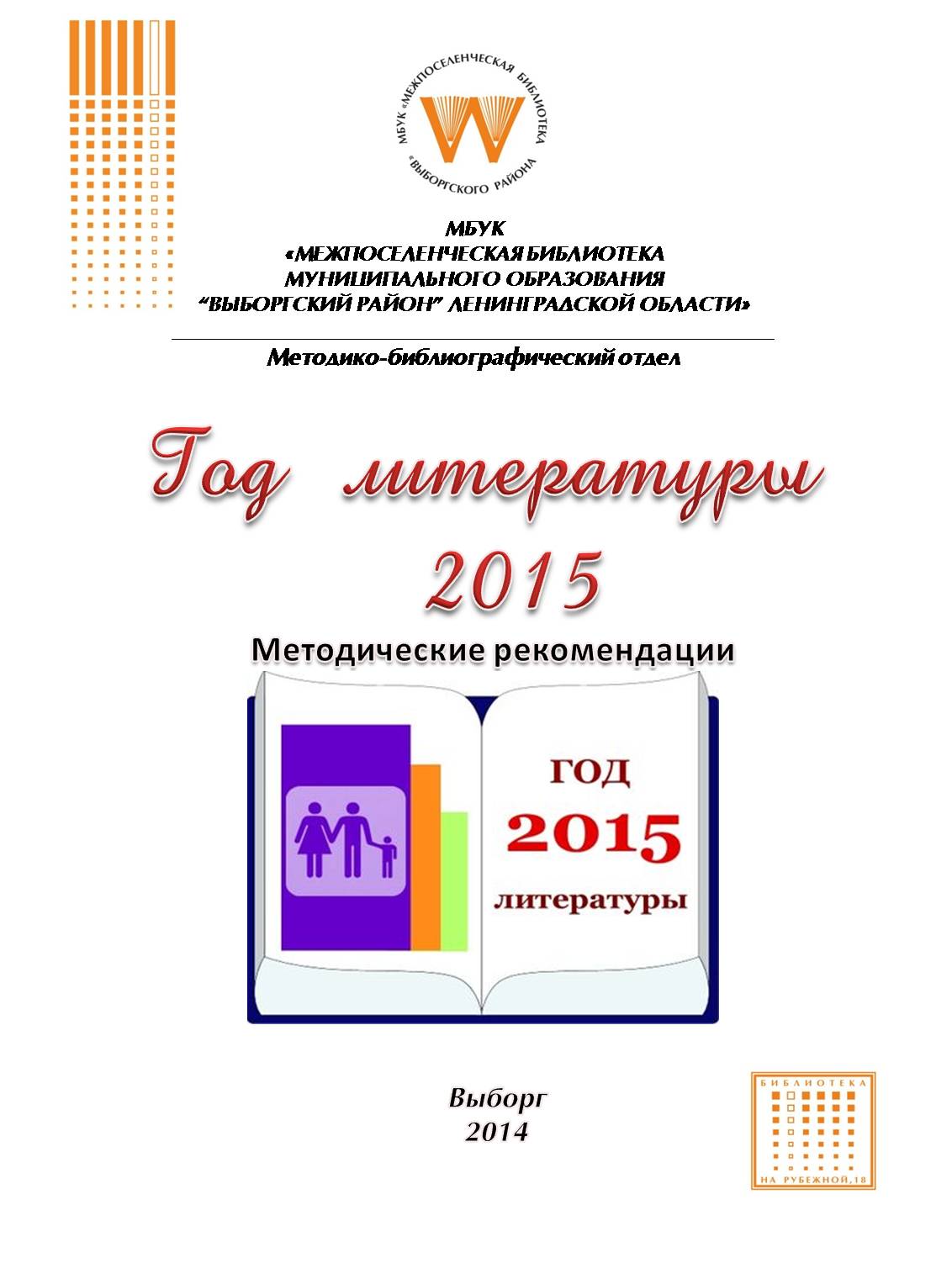 муниципальное бюджетное учреждение культуры«МЕЖПОСЕЛЕНЧЕСКАЯ БИБЛИОТЕКАМУНИЦИПАЛЬНОГО ОБРАЗОВАНИЯ “ВЫБОРГСКИЙ РАЙОН” ЛЕНИНГРАДСКОЙ ОБЛАСТИ»_________________________________________________________Методико-библиографический отделГод кино в библиотекеМетодические рекомендации в помощь организации мероприятий, посвященных Году Российского киноВыборг
2016 годББК 78.3Г59Год кино в библиотеке: методические рекомендации в помощь организации мероприятий, посвященных Году Российского кино / МБУК «Межпоселенческая библиотека Выборгского района»; сост. Л.А. Райкова. - Выборг, 2016. — 58 с.Составитель: Л.А. Райкова, заведующая методико-библиографическим отделом МБУК «Межпоселенческая библиотека Выборгского района»© МБУК Межпоселенческая библиотека Выборгского района», 2016 ОГЛАВЛЕНИЕОт составителя……………………………………………………………………………………4Официальный логотип Года российского кино……………………………………………….5Формы и названия мероприятий к году Кино…………………………………………………6Инновации в Год кино: из опыта работы библиотек России……………………………….11Кино-календарь знаменательных и памятных дат на 2016 год………………………………14Сценарные материалы к Году Кино…………………………………………………………………………….17Интернет-кинотеатры с лицензионным контентом………………………………………….19Кино – в Интернет (сайты, посвященные кино)………………………………………………21Приложение 1. Сценарии……………………………………………………………………....23Приложение 2. Викторины…………………………………………………………………….42Приложение 3. Проект списка «100 фильмов»……………………………………………….52Приложение 4. Проект списка «50 анимационных фильмов……………………………..…55Список использованной литературы………………………………………………………….57От составителяУказом Президента РФ В. В. Путина 2016 год объявлен в Российской Федерации Годом российского кино. Этот проект призван привлечь внимание общества к российскому кинематографу. Как следует из пояснительной записки к Указу Президента, проведение в Российской Федерации Года российского кино вслед за Годом литературы является продолжением целенаправленной государственной политики по популяризации, повышению качества и общественного значения кинематографа. Зрителей в год Кино ожидают ретроспективные просмотры и премьеры. В конце августа состоится Всероссийская акция «Ночь кино», встречи с режиссерами и актерами, выставки и экскурсии. Году кино будет посвящен Всероссийский урок в учреждениях образования. Хорошими проектами Минкультуры России для поддержания отечественного кинематографа можно назвать и рекомендации к просмотру детям 100 лучших советских российских фильмов и 50 лучших советских российских мультфильмов.2016 год богат знаменательными и юбилейными датами в области искусства и литературы.  В работе с писателями-юбилярами и произведениями-юбилярами предоставляется широкое поле для библиотечной работы. Выбором кинематографистов часто становятся сюжеты из русской литературы. Известные и любимые произведения Федора Достоевского, Михаила Булгакова, Ивана Тургенева, Антона Чехова и других русских классиков находят свое отражение в кинематографе. С успехом экранизируются и произведения современных писателей. Есть повод не только пересмотреть любимые фильмы, но и перечитать любимые книги!Данные методические рекомендации помогут сотрудникам библиотек выбрать темы и формы мероприятий к Году российского кино, провести эти мероприятия грамотно и эффективно.Официальный логотип Года российского киноМинистерство культуры РФ представило официальную эмблему Года российского кино. На ней изображены отрывной билет с соответствующей надписью и три прямоугольника с цветами флага Российской Федерации.  Логотип отражает преемственность поколений кинематографистов, старых и новых технологий. Слева можно увидеть фрагмент кинопленки, которая символизирует кинопроизводство и говорит о важности сохранения лучших традиций отечественного кинематографа. В то же время три окна в мир кино, открывающиеся слева, — это экраны. Образ также не случаен, ведь основной проект Года кино — развитие сети кинотеатров в малых городах России. Благодаря этой программе миллионы граждан страны получат доступ к новому кино. Кроме того, красный и синий окошки могут интерпретироваться как 3D-очки, это образ инноваций в кинематографе, которые ведомство также поддерживает.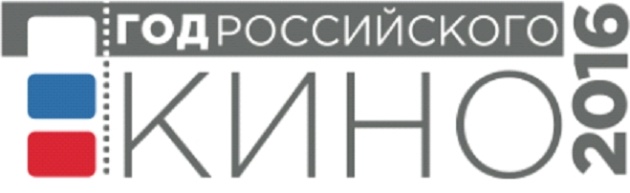 Официальная символика отражает все звенья киноиндустрии — продакшн (кинопленка), дистрибуция (экраны) и зрители (билет).Ссылки:
О проведении в Российской Федерации Года российского кино: Указ Президента Российской Федерации от 07.10.2015 № 503 // Президент России. Официальный сайт. – Режим доступа : http://kremlin.ru/acts/bank/40098. – Загл. с экрана.Официальный логотип Года российского кино [Электронный ресурс] // Министерство культуры Российской Федерации. Официальный сайт. – Режим доступа : http://mkrf.ru/info/ofitsialnyy-logotip-goda-rossiyskogo-kino. – Загл. с экрана.Формы и названия мероприятий к году КиноВ работе библиотек рекомендуем использовать следующие формы работы: беседы об истории и развитии российского кинематографа, кинопоказы художественных и научно-популярных фильмов, молодежные киноклубы, книжные выставки о знаменитых режиссерах, писателях, поэтах, музыкантах, известных актерах российского кино, знаменитых литературных экранизациях.Примерные формы мероприятий:Ретрокиноклуб «Советская и зарубежная киноклассика»Беседа у выставки книг «Знаменитые книги, по которым снято кино» Час кино: «Супермены российского кино: Н. Еременко, Н. Караченцов, И. Костолевский, А. Ростоцкий, Д. Харатьян»Вечер-вернисаж «Самые знаменитые артисты России»Киновечера «Любимые песни из кинофильмов», «Музыка кино на волне нашей памяти» можно провести в виде видео-викторины, используя музыкальные нарезки из кино.Тематические вечера в библиотеке: «Кино, которое любишь», «Ностальгия по старому, доброму кино»; «Свидание со звездами зарубежного кино», «Музыка в кино» и т.д. Серия вечеров-портретов «Рандеву с любимыми актерами». Кинотека: киносреды «Экранизированная классика», киновторники «Отечественная история в киноленте», кинопятницы «Свидание с музыкальными фильмами», «Оперетта на экране», киносубботы «Старое, доброе кино», «Шедевры мирового кино».Всероссийский урок, посвященный Году российского кино (1 сентября)Всероссийская акция «Ночь кино» (27 августа)Конкурсно-игровая программа «Ах, синема, синема!»Час общения «Магия экрана»Тематический час «Киноискусство в духовной жизни современного общества»Арт-ревю «Киноклассике – жить!»Киноальманах «Звезды экрана»Час киночудес и удивлений «Мультики – ожидание чуда»Киноконференция «Российское кино – крупным планом»Час киноинформации «Российское кино: Люди. События. Фильмы»День информации «На фестивальных киноорбитах (международные кинофестивали)»Киноурок «Кинопортрет современного мира» (документальное кино)Вечер задушевного общения «Щедрый дар русской души: Актёры – народные артисты СССР, России»Киночас интересного разговора  «Встревоженная душа художника: режиссер …..(ФИО)»Историко-кинематографический экскурс «Странички из истории кино: вспоминая актеров французского кино»  (итальянского, американского, российского и т.п.)Час-подиум «Вия Артмане – в кино и театре»Киновечер незаурядной биографии  «Жажда истинного творчества: Леонид Филатов»Кинодебаты «Писатель и фильм: Григорий Бакланов, Юрий Бондарев и др.»Кинолаборатория «Творческая трибуна режиссера: из вчера через сегодня – в завтра»Час познания «В поисках своей роли»Киновечер-портрет «Истины творчества: Борис Андреев»Киновечер-загадка «Парадоксы и противоречия авторского кино»Час киноисследования  «Рождение замысла фильма»Киноурок-обсуждение «Актёр на экране: игра и жизнь»Час творчества и общения «Искусство экрана как творческий процесс»Киногостиная  «Режиссеры – собеседники: С. Герасимов, С. Бондарчук, Н. Михалков»Киновечер биографических открытий «Человек, которому верят: кинематограф Ролана Быкова»Сказочный калейдоскоп «Кино как волшебство: Сказка на киноэкране»Час дружеского общения «Один за всех и все за одного: дружба и верность на киноэкране»Цикл киновечеров-вернисажей «Кино и живопись»Киновечер памяти «Андрей Тарковский – истинно русский художник»Вечер погружения в мир кино «Тайны и таинства Андрея Тарковского»Вечер диалогового общения  «Размышления о российском кино»Кинолекторий «История российского кино»Час познания и постижения «Время добрых надежд: размышления о времени и о себе» (киноискусство)                                                                
Вечер-погружение в киноискусство «Тайна постижения: о прекрасном и безобразном в кино»Кинодебаты «О чём думаем, о чём спорим: дискуссионные фильмы»Час мелодрамы  «Над вымыслом слезами обольюсь…»Час актуального разговора «Образ нашего времени в кино»Кинообозрение «Мастера кинематографа ХХ века»Вечер воспоминаний «О том, что дорого: фильмы-мемуары»Цикл киночтений «Звёзды российского кино»Цикл бесед-знакомство «Первые встречи с миром кино» (киноискусство для малышей)Встречи со зрителями «Волшебный мир кино»Час познания киноискусства  «Рождение фильма»Кинематографический ракурс «Дневник памяти: Из истории кино»Бенефис признания и любви «Киноуспех, или Самая трудная роль»  (из бесед, интервью, воспоминаний великих артистов)Кино-калейдоскоп «Портрет времени: Киноискусство СССР: представители и их судьбы»Час искреннего разговора «Щедрый дар судьбы: молодые таланты в киноискусстве»Цикл киночтений «Человек из легенды: Великие актеры мирового кино»Кино-бенефис «Судьба и ремесло: разные роли Олега Янковского» (Михаила Боярского и др.)Киносалон «Загадка королевы экрана: Вера Холодная»Историко-кинематографический обзор «Современность проверяется прошлым: Истоки российского кино»Час интеллектуального кино «Мастера российского (мирового) кино»КиноКнигопутешествие «От романа к сериалу: Литература на экране»Киновечер-обсуждение «Творческая мастерская знаменитых режиссеров» (артистов кино)Вечер классического кино  «По мотивам классики: Русская классическая литература – на экране»Кинобиографический вечер «Верность себе: Штрихи к портрету советских (российских) киноактеров: М. Бернес, Л. Гурченко» и др.Киновечер-бенефис «Путь к своему герою: Михаил Боярский»Лекция «Звучащее слово экрана: искусство художественного слова в кино»Час встречи с великим артистом «Создать образ, а не сыграть роль: Сергей Бондарчук и его фильмы и роли»Актуальный киноальманах «Живое дыхание времени: документальное кино сегодня»Киновечер мемуаров «Глазами и сердцем актрисы: Воспоминания великих актрис мирового кино»Цикл часов интересного кино «Артисты на все времена: Народные артисты СССР и России»Кинопраздник «Для вас, любители кино».Детское театрализованное представление «Приключения киномультяшек».Кинолекторий «Классика и кино» («Кино и музыка»)..Киноринг «Фильм, фильм, фильм…».Кинопанорама «Кино вчера, сегодня, завтра».Интеллект-ринг «Знаете ли вы российское кино?»Онлайн-презентация  «Кино России – в Интернете» (сайты, порталы, блоги, посвященные российскому кино)Вечер виртуального путешествия  «Знакомьтесь: они представляют российское кино»: Артисты и режиссеры  (по сайтам и блогам известных людей – деятелей культуры)Исторический экскурс «Кино как явление культуры»Киносалон «Живая классика в кадре кинематографа»
Выставка-вернисаж «Кино – великий художник времени»
Видео – викторина «Волшебный мир детского кино» 
Познавательная беседа «Кино, как форма  продвижения  классики(к 180–летию  со дня рождения повести  А.С. Пушкина «Капитанская дочка», 185–летию со дня издания комедии А.С. Грибоедова «Горе от ума»
Видео – час «Что за прелесть эти сказки» (к 110–летию со дня рождения кинорежиссера А. Роу)
Киновикторина «Любимая книга на экране»
Познавательная беседа «Кино – в волшебный мир окно»
Познавательная беседа «Живет такой парень» (к 80–летию со дня рождения  российского актера Л. Куравлева)
Литературно – музыкальная композиция «Книги Шукшина в фильмах  - лучшая память о нём»
Литературно – познавательная  программа «Звездные книги о звездных судьбах» (о судьбах актеров российского кино
Познавательная беседа «Семь самых экранизированных произведений русской литературы»
Литературно – познавательная беседа «Мир Достоевского на большом экране» (к 195–летию со дня  рождения писателя Ф.М. Достоевского)
Познавательная программа «Искусство  праздничное, взволнованное…» (к 115–летию со дня рождения кинорежиссера, народного артиста СССР И. Пырьева)
Рандеву с любимым актером «Удостоен чести быть народным» к 105-летию Н.А. Крючкова, советского киноактера
День одного актера  «Блистательный Андрей Миронов» к 75-летию со дня рождения:
Киновикторина «Любимые песни из кинофильмов» ко  Дню музыки
Кино-круиз «Таинство кино» (по книгам, ставшими мировыми экранизациями)
Литературное путешествие в волшебный мир кино «Выдающиеся личности мира кино»
Комментированные видео-просмотры «Читаем книгу, смотрим фильм» по мотивам книг-юбиляров 2016 года
Конкурс «Читай! Смотри! Твори!» среди пользователей на лучший видеоролик по любимой книге конкурсанта
Кинокалейдоскоп «Мир чудесный мультфильмов известных» (классика отечественных мультфильмов)
Вечер воспоминаний «Фильмы нашей молодости» (ко Дню пожилых людей)
Конкурсная игровая программа «Ах, синема, синема!» в День российского кино
Литературное киноассорти «С книжных страниц – на большой экран»
Видеобеседа «Магия кино» ( к 120-летию со дня первого киносеанса в России)
Тематический вечер, посвящённый актёрам российского кино «Те, кого мы любили…» (по книгам «Любовь Орлова» А.Романова, «Людмила Гурченко» В.Кичина, «Стихи. Песни. Пародии. Сказки. Пьесы. Киноповести» Л.Филатова, «Армен Джигарханян» А.Вартанова, «Валерий Золотухин» С.Бондарчука и др.)
Киноурок «Кино как форма продвижения классики» (произведения Л. Толстого, Ф. Достоевского, Н. Гоголя, А. Чехова)
Информ-дайджест «Российское кино: вчера, сегодня, завтра», ко Дню российского кино
Литературный салон «Герои сказок на голубом экране», ко Дню детского кино
Конкурс внимательных кинозрителей «Волшебный мир кино», ко Дню российского кино
Кинолекторий «Огонь, вода и медные трубы» (А. Роу) Тематический час «Жизнь моя - кинематограф» (А. Миронов) 
Видеовикторина «Сказочные истории» (А. Роу) 
Тематический час «Рождение синематографа»  
Час искусства «Писатель и кино: экранизации произведений М. Булгакова» 
Медиа-час «Союзмультфильм» представляет» 
Час искусства «Путешествие в Мульт-страну»  
Часы информации «Фильм, фильм, фильм…», «Книга или кино, что интереснее?»,  «В мире кино» .Примерные названия книжных выставок:
«Книга в кадре»,  КНИГА+КИНО, «С книжных страниц — на большой экран», «Камера! Мотор! Читаем!», «Читаем кино», «Сказка на экране», «Роман в кадре». «Экранизированные произведения», «Этот удивительный киномир».  «Звёздные книги о звёздных судьбах» (в кино), «Великие люди – любимые лица» (О. Янковский, О. Табаков, Райкины, Л. Дуров, Л. Орлова, Н. Мордюкова, А. Джигарханян и др.),  «Магия кино», «Великие люди — любимые лица», «Книга в кадре», «Графические новеллы и Кино», «Легенды нашего кинематографа», «Кинематограф и библиотека», «Песни-легенды мирового кинематографа», «Волшебный мир кино», «Наши любимые артисты советского кино», «Легенды кино», «На перекрестках кино», «Кино с самого начала», «Экранные искусства и литература», «Смотрим кино – читаем книгу», «От фильма к книге и обратно», «Созвездие» (об актерах российского кино), «Кино в формате книги», «Книжки снимаются в кино»  и др.
           Рекомендуем библиотекам принять участие в  ежегодной Акции «Библионочь 2016».  Это ежегодный фестиваль чтения, который проходит в апреле по всей России. В эту ночь библиотеки, книжные магазины, литературные музеи и арт-пространства расширяют время и формат своей работы.
           Библионочь 2016 состоится 22 апреля! Тема ночи: «Читай кино!»
Кино нам нравится за то, что оно – воплощённое движение. Даже если на экране ничего не происходит, даже если кадры не сменяют друг друга, а статичность изображения приближается к фотографии, кино – это всегда движение, в первую очередь – движение времени. Андрей Тарковский называл кино «запечатлённым временем» и говорил, что кино с литературой объединяет «несравненная свобода, с какой художники имеют возможность обращаться с материалом, предоставляемым действительностью, последовательно организовывать этот материал». У кино и литературы – много общего. Они – родственники. Литература гораздо старше, для кино она – давний и почтенный предок. Кино унаследовало от литературы уйму интересного, например – монтаж. Более того, именно литературное произведение – сценарий – лежит в основе каждой кинокартины. Многие фильмы являются адаптациями романов, рассказов и повестей. Часто происходит обратный процесс – от «движущихся картинок» к слову – режиссёры, сценаристы, операторы, актёры, критики, историки пишут книги о кино, то есть создают собственную литературу. Тема приближающейся Библионочи-2016 – «Читай кино!» Мы, библиотекари, действительно будем 22 апреля вместе с кинематографистами и их зрителями читать «запечатлённое время», чтобы почувствовать его те самые литературные корни и ещё лучше понять, как устроено это искусство. Камера, мотор, читаем!Официальный сайт акции «Библионочь 2016» - http://www.biblionoch.ru/В рамках года российского кино, в память о Великой Отечественной войне библиотекам рекомендуем подготовить цикл мероприятий и книжных выставок «Военная книга в кадре», где представить книги, по которым сняты художественные фильмы: В. Катаев «Сын полка», Б. Васильев «Аты-баты шли солдаты», «Офицеры», «А зори здесь тихие», Б. Полевой «Повесть о настоящем человеке», Ю. Бондарев «Горячий снег», А. Чаковский «Блокада», И. Ильина «Четвертая высота», К. Симонов «20 дней без войны» М. Шолохов «Судьба человека», «Они сражались за Родину», Э. Ремарк «Время жить, время умирать», В. Быков «Альпийская баллада», В. Богомолов «Иван», Л. Кассиль «Улица младшего сына», Э. Казакевич «Звезда», С. Смирнов «Брестская крепость», и др.Примерные формы работы:Тематический киновечер «Великая Отечественная война в ленте кинематографа»Библио-показ «Роман А. Фадеева «Молодая гвардия»;
Час кино «Баллада о солдате» (Г. Чухрай); 
Вечер мужества, славы и чести «Не забыто!» (о фронтовых кинооператорах и кинорежиссёрах);
Киновечер памяти «В час мужества: Великая Отечественная война и кинематограф»;
Вечер военной книги «Шел на Берлин Отчизны сын» (по книге В. Катаева «Сын полка»); «Великая сила слабых» (по книге Б. Васильева «А зори здесь тихие»);
Литературный вечер «И память о войне вам книга оживит!» (по книге Б. Васильева «Аты-баты шли солдаты»); «Мы отстояли это право жить!» (по книге Д. Медведева «Сильные духом»);
Литературный час «Последняя высота Гули Королевой» (по книге И. Ильиной «Четвертая высота»);
Час патриотизма «Наше любимое кино... о войне» 
Вечер-реквием «Война, твой горький след в кино и книгах»
Инновации в Год кино: из опыта работы библиотек России «Централизованная библиотечная система» г. Волгодонска, библиотека № ю подготовила интересную развернутую книжную выставку «С книжных страниц - на большой экран», которая посвященную роли киноискусства в духовной жизни современного человека.Выставка состоит из пяти разделов, их содержание поможет расширить представления о значении кинематографа, о взаимовлиянии и взаимодействии кинематографа, литературы, театра и музыки. Открывает экспозицию рубрика «Кино как форма продвижения классики». Здесь представлены произведения Л. Толстого, Ф. Достоевского, Н. Гоголя, А. Чехова, чьи художественные шедевры многократно экранизированы. В разделе «Донские мастера реализма» вы увидите произведения земляков - М. Шолохова, А. Калинина. Фильмы, поставленные по их романам, особенно любимы зрителями. Под рубрикой «Детский киносеанс» собраны книги А. Курляндского, К. Булычева, Е. Велтистова, Г. Троепольского, ставшие классикой детского кино. Следующая полка называется «Война против разума и души». Здесь представлены книги авторов - Г. Бакланова, Ю. Бондарева, В. Богомолова. Завершает выставку раздел «Кино: многоликое и неисчерпаемое». Книги, собранные под этим заголовком, помогут ответить на вопросы: каков современный стиль в кино? чем отличается язык кино от языка театра? в чем отличие телефильма от кинофильма и др.В Рязанской областной универсальной научной библиотеке имени Горького стартовал Год российского кино. Участники праздничного мероприятия попали в атмосферу киносеансов былых времен: билет стоимостью ю копеек, мороженое в вафельном стаканчике, «газировка» в автомате...Перед началом «сеанса» играл тапер, библиотечная ретро-мастерская «Вуаль» показывала модели одежды начала прошлого века. Во время «сеанса» зрители совершили увлекательную виртуальную экскурсию в мир российского кинематографа, вспомнили известных режиссеров и актеров, посмотрели отрывки из популярных кинолент, услышали песни в исполнении солистов Рязанского областного музыкального театра и студентов Музыкального колледжа им. Г. и А. Пироговых. Погрузиться в атмосферу фильмов помогли танцевальные номера в исполнении участников студии «Белый Балъ», танцевальной группы Рязанского городского Дворца детского творчества. Зрителям были представлены основные мероприятия библиотечного проекта «Кино многоликое и многогранное»:библионочь «Читай кино»;«Ночь искусств»;«Кино в «Формате» (показ российских фильмов-экранизаций знаменитых литературных произведений);«Легенды российского кино» (ретроспектива фильмов-победителей международных кинофестивалей и кинопремий);«Русская классика на зарубежном экране» (показы в клубе «КиноМИР»);«Тихое кино» (экскурс в мир немого кино);«О кино — детям»;циклы библиотечных уроков «Кино начинается с книги», «Страницы истории России», «Русская классика в киноискусстве»;встречи в библиотечных клубах, посвященные актерам, режиссерам и фильмам, для которых этот год юбилейный.На одноименной книжно-иллюстративной выставке гости мероприятия ознакомились с книгами из фонда библиотеки об истории кино, о выдающихся режиссерах и актерах, а также увидели афиши разножанровых фильмов. Большой раздел выставки был посвящен теме «Рязанский край и российский кинематограф». Экспозицию дополнили ретро-экспонаты: кинокамеры разных лет, проекционный аппарат, кинопленка, предоставленные партнером библиотеки — народной киностудией «РГРТУ-фильм».
            Сотрудники ГДБ  им. А.С. Пушкина г. Сарова разработали и активно внедряют проект – дискуссионный видеосалон  «Классика  на экране: читаем, смотрим, обсуждаем». Они предлагают своим читателям взглянуть на классические произведения русских писателей под новым углом, через экранизацию и обсуждение.Дискуссионный  видеосалон  -  это  комплексное  мероприятие.  В программу  его, как правило, входят: громкие чтения;  просмотр выбранных эпизодов  фильма;  постановка проблемных вопросов по сюжету книги/фильма; их обсуждение. Важно, чтобы в дискуссии участвовали  не  только  подготовленные  читатели,  но  и  те, кто не читал данное произведение. Сотрудники Интеллект-центра ЦБС г. Ноябрьска Ямало-Ненецкого автономного округа для рекламы классической литературы разработали и реализуют уникальный арт-проект «Кабинетные  размышления  о классиках  –  избранные  вопросы  для  молодых современников». Проект построен по принципу литературного видеоперформанса, т.е представления.  На интерактивном стенде молодые люди пишут вопрос, а сотрудники Интеллект-центра отвечают на него в виде фильма. Уже создано несколько просветительских фильмов: - фильм первый – Антон Павлович Чехов. Вопрос к Чехову – «Что такое любовь?»;
- фильм второй  –  Николай Васильевич Гоголь. Был оставлен вопрос Гоголю: «Так о чем же Ваши произведения?»;
- фильм третий  –  Лев Николаевич Толстой. Вопрос  прозвучал так: «Чего я хочу? В чем смысл жизни?»;
- фильм четвертый – Иван Александрович Гончаров. Вопрос: «Что такое счастье?».Все  фильмы  транслировались  на  местном  телевидении.  Был организован просмотр  и обсуждение их на уроках литературы с учащимися. 
Подробнее смотрите:  Курбатова,  Е.  В.  Продвижение  классической  литературы среди  детей  и молодежи:  методическая  консультация.  –  Режим  доступа: http://ru.calameo.com/read/00227396452a1b07a43df; Сотрудники библиотеки им. И. Киселева организовали постоянно действующую выставку «Читаем книгу, смотрим кино!». Отслеживая телевизионные программы и анонсы кинопремьер, библиотекари предлагают читателям сначала прочитать книгу, а затем посмотреть экранизацию. Экспозиция сопровождается информацией об авторе, рекомендательными списками произведений. У читателей появилась возможность сравнить книгу и фильм, поделиться своим мнением с другими. Источник: Родина О.В. Реклама – двигатель… чтения/ О.В. Родина, А.В. Соломенная // Современная библиотека. – 2012. - № 3. – С. 33-35.- Режим доступа: http://www.apatitylibr.ru/dl/have_idea_2.pdf В центральной детской библиотеке г. Североморска на младшем абонементе живут Смешарики, и каждый из них представляет книги определенного раздела фонда.А минские библиотекари предлагают детям участвовать в игре «Смешарики». Нужно искать смешарика в книжке, на которую указывает загадка. Смотрите загадки здесь: http://blog.childlib.by/ot-metodistov/igra-smesharikiОбразы мультяшных героев можно использовать для постоянного оформления библиотеки (или ее отдела), для цикла выставок или одной выставки, для того, чтобы обратить внимание на определенную книгу, для оформления разделов фонда, для ярких книжных закладок типа «Рекомендует Крош», «Любимая книга Нюши» и т.д. Герои мультфильмов могут рекомендовать как художественные книги, так и отраслевые, и ребенок с большим доверием отнесется к рекомендации любимых героев. Естественно, что в библиотеках можно использовать не только и даже не столько образы смешариков. Нужно следить за «мультипликационной модой», за рейтингом популярности мультфильмов. Так, сейчас у девочек популярен мультсериал «Дружба – это чудо», каждая героиня которого имеет свои ярко выраженные черты характера, свои увлечения, поэтому может представить в библиотеке и свои книги. Например, Рарити – о том, как быть красивой, Эпл Джек – о природе, Флатершай – о животных, Пинки Пай – о праздниках и т.д. А все вместе они могут порекомендовать читателям книги о дружбе, магии, волшебстве, да и многое другое. К тому же, серия № 16 (2 сезон) рассказывает о том, как интересно читать, а читающих пони называют «головастыми». Мультфильм «Фиксики» просто создан для того, чтобы привлечь внимание детей к книгам по технике, «Маша и медведь» - к сказкам, «Белка и Стрелка» - к книгам о космосе и т.д. Естественно, что при использовании образов мультипликационных героев обязательно нужно учитывать возраст детей, иначе можно добиться обратной реакции («Что я маленький?»). Подробнее смотрите здесь: http://www.apatitylibr.ru/dl/have_idea_2.pdf 27 августа в России отмечается День кино – профессиональный праздник кинематографистов и любителей кинематографа. К этой замечательной дате сотрудники библиотеки №10 г. Волгодонска подготовили интересную развернутую книжную выставку «С книжных страниц – на большой экран», которая посвящена роли киноискусства в духовной жизни современного человека. Выставка состоит из пяти разделов, их содержание поможет расширить ваши представления о значении кинематографа, о взаимовлиянии и взаимодействии кинематографа, литературы, театра и музыки.
Открывает экспозицию рубрика «Кино как форма продвижения классики». Здесь представлены произведения Л. Толстого, Ф. Достоевского, Н. Гоголя, А. Чехова, чьи художественные шедевры многократно экранизированы. В разделе «Донские мастера реализма» вы увидите произведения наших земляков – М. Шолохова, А. Калинина. Фильмы, поставленные по их романам, особенно любимы зрителями.
Под рубрикой «Детский киносеанс» собраны книги А. Курляндского, К. Булычева, Е. Велтистова, Г. Троепольского, ставшие классикой детского кино.
Следующая полка называется «Война против разума и души». Здесь представлены книги авторов – Г. Бакланова, Ю. Бондарева, В. Богомолова.
Завершает выставку раздел «Кино: многоликое и неисчерпаемое». Книги, собранные под этим заголовком, помогут вам ответить на такие вопросы, как: - каков современный стиль в кино?
- чем отличается язык кино от языка театра?
- в чем отличие телефильма от кинофильма?КИНО-календарь знаменательных и памятных дат на 2016 год8 января – День детского кино. Был учрежден 8 января 1998 года Правительством Москвы по инициативе Московского детского фонда в связи со 100-летием первого показа кино для детей.27 августа - День российского кино. Отмечается согласно Указу Президиума Верховного Совета СССР № 3018-Х от 01.10.1980 года «О праздничных и памятных днях».28 октября - Международный день анимации. Был учрежден по инициативе французского отделения Международной ассоциации анимационного кино (The International Animated Film Association, ASIFA) в 2002 году в честь 110-летия публичного представления первой анимационной технологии.28 декабря - Международный день кино. Отмечается в память первого показа широкой публике короткометражного фильма «Прибытие поезда на вокзал Ла Сьота» в 1895 году в Париже. Сценарные материалы к Году КиноАгапова, И. Наше кино [Текст]: инсценировка, посвященная Дню российского кино / И. Агапова   // Клуб. - 2005. - № 8. - С. 30-31. Антонов, В. Школьные годы чудесные... [Текст]: кинотест / В. Антонов // Чем развлечь гостей.-2005. - № 3. - С. 6-7. Баженова, Л. Работа с «проблемным» фильмом в детской аудитории [Текст]: [на примере фильма «Чучело» рассмотрены основные приемы работы с младшими школьниками над анализом проблемных фильмов] / Л. Баженова // Искусство в школе. - 2013. - № 7: Грани кинообразования: тематический выпуск. - С. 75-80.Баженова, Л. Чем фильм отличается от книги [Текст]: [работа с фильмами-экранизациями в рамках образоват. программы «Основы экранной культуры» для 1-4 кл.] / Л. Баженова // Искусство в школе. - 2013. - № 7: Грани кинообразования: тематический выпуск. - С. 44-48.Голенкова, Н.В. Кинотрамвай [Текст]: игра-путешествие для любителей кино / Н.В. Голенкова // Читаем, учимся, играем. - 2006. - № 9. - С. 98-107.Захарова, А. Виват, российское кино! [Текст]: конкурсная программа / А. Захарова // Сценарии и репертуар. - 2011. - № 8. - С. 84-88. Иванов, С.М.  Путешествие во времени [Текст]: киновикторина / С.М. Иванов // Чем развлечь гостей. - 2010. - № 5. - С.6-7.Калинкина, М. Мужское слово [Текст]: викторина-тест для любителей кино: [крылатые фразы в кино] / М. Калинкина // Чем развлечь гостей. - 2010. - № 11. - С. 5. Каменных, А. Новые русские...мультфильмы [Текст]: викторина / А. Каменных // Чем развлечь гостей. - 2009. - № 10. - С. 6-7.Каратушина, А. Любимые песни кино [Текст]: сценарий концертной программы / А. Каратушина // Сценарии и репертуар. - 2013. - № 22. - С. 77-83.Кирилкина, Т. Хочу в артисты [Текст]: конкурсная программа / Т. Кирилкина // Чем развлечь гостей. - 2011. - № 1. - С. 39-41.Кривдина, О. Выдающимся актерам [Текст]: [о скульптурах, увековечивающих память прославленных мастеров театра и кино] / О. Кривдина // Юный художник. - 2005. - N 7. - С. 6-7.Крыцина, Г.Е. Тренинг на развитие элементов актерского мастерства [Текст]: план-конспект занятия в Центре театральной педагогики / Г.Е. Крыцина // Открытый урок: методики, сценарии и примеры. - 2011. - № 7. - С. 55-59. Кучерявенко, Е.В. Фильм, фильм, фильм [Текст]: веселый капустник, посвященный известным советским фильмам и мультфильмам, для учащихся 8-11-х классов: [новогодний материал] / Е.В. Кучерявенко // Читаем, учимся, играем. - 2011. - №12. - С. 66-72. Лебедева, Н. Чудо театр [Текст]: посвящение в актеры / Н. Лебедева // Чем развлечь гостей. - 2012. - № 12. - С. 76-78.Лежнева, С. «Фильм, фильм, фильм...» [Текст]: викторины о кино / С. Лежнева // Сценарии и репертуар. - 2007. - № 16. - С. 69-75.Микуленок, И. На войне, как на войне [Текст]: [о советских актерах, воевавших на фронте: Ю. В. Никулине, А. Д. Папанове, А. М. Смирнове] / И. Микуленок // Природа и человек. XXI век. – 2015. - № 5. - С. 61-65.Морозова, Т. Кино нашего детства. Тема детства в советском кинематографе [Текст] / Т. Морозова // Искусство кино. – 2013. - № 4. – С. 32-35.Морозова, Т. Тема «отцов и детей» в нашем кинематографе [Текст] / Т. Морозова // Искусство в школе. - 2013. - № 7: Грани кинообразования: тематический выпуск. - С. 68-70.Морозова, Т. Уходит взвод в туман, в туман, в туман... [Текст]: [лучшие советские кинокартины 20 века, посвященные Великой Отечественной войне] / Т. Морозова // Искусство в школе. – 2015. - № 2. - С. 3-9. Ожогина, О. Цветное кино [Текст]: викторина с подсказками / О. Ожогина // Чем развлечь гостей. - 2012. - № 8. - С. 7.Панченко, Н.В. Фильм, фильм, фильм [Текст]: шуточная киновикторина / Н.В. Панченко // Чем развлечь гостей. - 2009. - № 5. - С. 5.Перепрыгина, Н. Любимые киноактеры [Текст]: шарады / Н. Перепрыгина // Чем развлечь гостей. - 2014. - № 5. - С. 7-8.Санникова, И. Путешествие по TV-парку [Текст]: познавательно-развлекательная игра / И. Санникова // Чем развлечь гостей. - 2010. - № 3. - С. 26-30.Сараева, С. Ю. «Фильм, фильм, фильм» [Текст]: [сценарий познавательной викторины о мире кино] // Читаем, учимся, играем. – 2015. - № 5.  - С. 49-52.Селиванов, В. О любви смотри кино [Текст]: викторина / В. Селиванов // Чем развлечь гостей. - 2012. - № 11. - С. 6-7.Ситникова, В.И. О Волке, Зайце и вообще о мультфильмах [Текст]: [мероприятие для летнего лагеря] / В.И. Ситникова // Начальная школа. - 2006. - № 5. - С. 14-15.Смирнова, Е. А. Главная роль знаменитых артистов [Текст]: [о судьбах советских актёров, которые воевали на войне] / Е. А. Смирнова // Читаем, учимся, играем. - 2014. - № 11. - С. 50-59.Филипенко, Е. Королевский турнир [Текст]: конкурс актерского мастерства / Е. Филипенко // Чем развлечь гостей. - 2013. - № 12. - С. 20-23.Франко, Г. Великая Отечественная в литературе и на экране [Текст] / Г. Франко // Искусство в школе. - 2013. - № 7: Грани кинообразования: тематический выпуск. - С. 64-67.Целоусова, Е.В. Горячая десятка советского кино [Текст]: викторина / Е.В. Целоусова // Чем развлечь гостей. - 2014. - № 5. - С. 7.Интернет-кинотеатры с лицензионным контентомНа портале культурного наследия  России «Культура. РФ» в разделе «Кино» размещены более 300 отечественных и зарубежных киношедевров, современные фильмы документального кино и анимация.Большинство картин доступно для онлайн-просмотра бесплатно.В разделе «Классика зарубежного кино» размещен список из 100 кинокартин, рекомендуемых Министерством культуры РФ к просмотру. 35 из них можно смотреть онлайн – это фильмы, ставшие общественным достоянием на территории России в соответствии с действующим законодательством, доступ к просмотру которых не ограничен. Под остальными фильмами размещены ссылки для платного просмотра.Ко всем картинам предлагаются оригинальные рецензии и описания. Кроме того, в разделе: тематические подборки фильмов, видеонарезки из любимых кинокартин, рассказы о кумирах разных эпох, рекомендации кинокритиков.Режим доступа: http://www.culture.ru/cinemaШкольная программа по литературе на экране 
Фильмы — экранизации литературных произведений для нашего, в большинстве своем мало читающего, молодого поколения — это не только возможность визуально познакомиться с творениями мировой литературы, но и стимул их прочитать. Режим доступа: http://www.culture.ru/project/52368/shkolnaya-programma-po-literature-na-ekraneСинема-Мосфильм - официальный сайт интернет-кинотеатра ФГУП «Киноконцерна «Мосфильм» предлагает обширную коллекцию фильмов для просмотра в онлайне. Сайт зарекомендовал себя единственным законным архивом фильмов «Мосфильма».  Фильмы можно бесплатно смотреть в записи, онлайн (в разделе кинотеатр), с субтитрами на разных языках и в оригинале (платно). Все фильмы для онлайн просмотра и скачивания хорошего качества. Каждый желающий может за небольшую плату скачать любой фильм.Сайт ориентирован на любителей советского кино. Большой плюс проекта - это наличие субтитров на разных языках (но пока не на все фильмы) и версия сайта на английском. Фильмы можно отбирать по рейтингу популярности, жанрам, алфавиту.Звук и изображение отреставрированы. Все кинокартины сопровождаются краткой аннотацией и фильмографическими данными, к некоторым фильмам доступны субтитры на разных языках. Режим доступа: http://cinema.mosfilm.ru.Читалкин - канал для детей и их родителей, организованный Фондом поддержки и развития кинематографии для детей и юношества "маленькое КИНО", где актеры и не только читают детские книги вслух.Режим доступа: https://www.youtube.com/channel/UCjEdH-5SWywDr4PSCrGN3aQMEGOGO.NET - более 22 тысяч часов видео. Это более 3 500 полнометражных фильмов, 1800 мультфильмов, 850 сериалов, 200 телевизионных шоу и концертов.  Бесплатно для российских пользователей доступно 95% контента с условием просмотра короткой видеорекламы, которая демонстрируется пользователям перед просмотром фильма, по завершению фильма и во время нажатия паузы. Платная подписка позволяет пользователю смотреть видео без рекламы и открывает доступ к премиум-контенту. Для пользователей со всего мира сервис доступен по платной подписке.На сайте работает интеллектуальная система рекомендаций и запоминания места просмотра. Сервис доступен на различных устройствах: в мобильных телефонах и планшетах, телевизорах с функцией Smart TV, медиа-плеерах и др. Есть версия для людей с ограниченным слухом. Фильмы снабжены субтитрами, а для детей, которые еще не научились читать, демонстрируются мультфильмы с сурдопереводом.Режим доступа: http://megogo.net/ru.Zoomby.ru – развлекательный портал, предоставляющий контент ведущих федеральных каналов – Россия 1, НТВ, Первый, СТС, ТВЦ, «Домашний», и других. Особенно много здесь российского и советского кино и сериалов. Есть популярные зарубежные фильмы. Каталог насчитывает свыше 40 тысяч, общей сложностью более 18 тысяч часов.  Более 40% видео, представленного на сайте, – это уникальный бесплатный контент, которого нет в других онлайн-кинотеатрах. Основным источником монетизации служит продажа рекламы на сайте (всплывающие блоки во время просмотра, баннеры и отдельные спецпроекты).На Zoomby можно сформировать собственный playlist, увидеть историю просмотров и создать коллекцию избранного видео онлайн.Просмотр доступен на любых устройствах.Режим доступа: http://www.zoomby.ru.Кино – в Интернет (сайты, посвященные кино)Открыт официальный сайт Года российского кино, объявленного в 2016 году в соответствии с указом Президента России В. В. Путина. Сайт создан по заказу Министерства культуры Российской Федерации при финансовой поддержке Фонда кино. Адрес сайта http: //g0d-kin02016.ruНа интернет-ресурсе доступен официальный график мероприятий, посвященных Году российского кино. Федеральные мероприятия размещены в разделе «Календарь». В разделе «Деятельность в регионах» можно найти список мероприятий и проектов в каждом из субъектов РФ — включая те из них, организаторами или соорганизаторами которых выступают библиотеки России. Также представлена лента новостей отечественной киноиндустрии, интервью с деятелями российского кинематографа, обзоры и аналитические материалы. По сообщению пресс-службы Минкультуры России, особое внимание в Год кино будет уделяться образовательным мероприятиям. В частности, состоится Всероссийский урок, посвященный Году кино. В течение года пройдет множество экскурсий и выставок, посвященных отечественному кино, а также ретроспективные показы кинолент и встречи с признанными мастерами киноиндустрии.СОЮЗ КИНЕМАТОГРАФИСТОВ РФ
http://unikino.ru/ФОНД КИНО
http://www.fond-kino.ru/РОССИЙСКОЕ КИНО. Интервью с актерами, режиссерами, продюсерами. Галерея славы советских актеров. Каталог киносайтов. Рейтинги фильмов и актеров. Конкурс сценариев. Кинобайки. Вопросы о кино и ответы на них.
http://ruskino.ru/«НАШ ФИЛЬМ» - КИНОПОРТАЛ. Новости отечественного кино, статьи о фильмах, сериалах и спектаклях.
http://www.nashfilm.ru/«НАШЕ КИНО» - БАЗА ДАННЫХ. Информация об отечественных кинофильмах: режиссеры, сценаристы, актерский состав, сюжет, киностудия, год выпуска, продолжительность. Поиск.
http://nashekino.ru/«СТАРТФИЛЬМ» - НАЦИОНАЛЬНЫЙ КИНОПОРТАЛ. База фильмов, актеров, режиссеров. Обсуждение кино. Новости. Рецензии. Рейтинги
http://www.startfilm.ru/«Кино-Театр.ру» - портал про кино и театр. Новости кино, интервью; рецензии на фильмы и спектакли, рейтинги. Статьи, биографии актеров, обзоры фильмов и сериалов и т.д.
http://www.kino-teatr.ru/«KinoMania.Ru» — кинопортал. Сведения об актерах и режиссерах: биографии, творческий путь, фотографии. Фильмографии, полученные награды. Подборка рецензий на кинокартины. Информация о лидерах проката в США и России.
http://www.kinomania.ru/«КиноПоиск.ру» – портал о кино. Новости киномира, интервью и фоторепортажи. Обзоры фильмов, рецензии пользователей, рейтинги. Обои для рабочего стола, постеры. Форум.
http://www.kinopoisk.ru/«ПРОФИСИНЕМА» - кинематографический портал. Новости о премьерах кинофильмов. Репортажи со съемочных площадок. Интервью. Открытые обсуждения проблем кинобизнеса. База релизов. Информация о фильмах на различных этапах производства. Работа в кино.
http://www.proficinema.ru/«TELEK» - портал о советском кино. Возможность онлайн-просмотра советских фильмов. Классификация фильмов по жанрам и актерам. Статьи об актерах.
http://telek.pp.ua/«ИНТЕРЕСНОЕ КИНО» - ресурс разборчивых киноманов. Новости кино, факты о фильмах, рецензии, интервью с актерами и режиссерами. Фрагменты фильмов, трейлеры и клипы.
http://www.interkino.ru/«КИНО, СНЯТОЕ В КРЫМУ». Обзоры фильмов, снятых в Крыму. Рассказ о местах съемок. Кадры из фильмов.
http://crif.in.ua/ «ИСКУССТВО КИНО» - ежемесячный журнал. Аналитический иллюстрированный журнал по вопросам отечественного и зарубежного кино, телевидения и визуального искусства. Фототека, персоналии. Ссылки. Архив с 1997 по июнь 2002 г.http://kinoart.ru/Экранизации. Hовости книжного мираhttp://bookmix.ru/news/index.phtml?keytag=%FD%EA%F0%E0%ED%E8%E7%E0%F6%E8%E8 

«ЖУРНАЛ КИНОКАДР» — новости и рецензии. Новости кино, рецензии, анонсы. Фотогалереи, кадры из выходящих на экраны фильмов.
http://www.kinokadr.ru/«СЕАНС» - журнал о кино. Материалы отдельных номеров журнала представлены с 1993 г.
http://seance.ru/«КИНОВЕДЧЕСКИЕ ЗАПИСКИ» - журнал. Теоретические и исторические исследования, дискуссии, архивные публикации, фильмографические и библиографические материалы. Авторы. Архивы номеров с 1988 г.
http://www.kinozapiski.ru/«КИНОМАН» - еженедельный киножурнал. Обзор новостей кинематографа. График выпуска фильмов в прокат, рецензии. Статьи о киноактерах, интервью. Ссылки на видеоролики и саундтреки к фильмам. Архив с сентября 2000 года.
http://www.cinema.vrn.ru/Приложение 1СценарииЛитературно-музыкальный вечер «Любимые комедии, любимые мелодии» к 110-летнему юбилею режиссера Григория Александрова.На импровизированной сцене установлен экран, столик для ведущих. На рояле портреты Григория Александрова и Любови Орловой. Рядом с роялем книжная выставка, посвященная режиссеру «Григорий Александров - гений комедии». Звучат знакомые мелодии из кинофильмов мастера. Гости и участники литературно-музыкального вечера занимают свои места. На экране появляются кадры из к/ф «Веселые ребята», «Цирк», «Весна» ,«Волга-Волга», и других, звучит музыка из фильмов режиссера. На сцену выходят ведущие.Ведущая 1:Григория Васильевича Александрова едва ли можно назвать художником сложной судьбы. Его биография искрит электрическими разрядами таланта, удачливости и энтузиазма. Жизнь порою преподносит человеку ни с чем не сравнимые дары. Григорию Васильевичу Александрову судьба отпустила их более чем щедро. Талант, особый дар организатора, без которого немыслим кинорежиссер. Кроме того, ему посчастливилось ему в жизни повстречать людей, изменивших его судьбу. Первым человеком был Сергей Эйзенштейн, его учитель, наставник, товарищ. В 1929 году Эйзенштейн возьмет своего помощника Гришу с собой в Америку перенимать опыт у заокеанских коллег. Александров с первого взгляда влюбится в знаменитую "фабрику грез", в блеск и творческую энергию Голливуда. Отблески ярких голливудских огней и красок он позже перенесет в свои лучшие фильмы "Веселые ребята", "Цирк", "Весна". Ведущая 2:Вторым человеком, без которого Александров никогда не стал бы тем, кем он стал, была его муза, его любовь, его главная актриса - Любовь Орлова. "Мы прожили с Любочкой сорок два года. Это были сорок два года счастья", - скажет Александров после смерти жены. Александров не раз признавался, что, если бы не встреча с Любой, его лучший фильм "Веселые ребята" не получился бы таким зажигательным и легким. На съемках этого фильма возник их бурный и красивый роман. В конце 30-х годов Орлова стараниями Александрова вознеслась на вершину советского киноОлимпа. Один за другим выходят фильмы "Цирк" и "Волга-Волга". Это был период их общего триумфа. Звучат песни из к/ф «Волга-Волга» (на экране появляются кадры из фильма)Ведущая 1:Григорий Васильевич Александров родился 3 января 1903 года в бывшем Екатеринбурге (ныне Свердловск) в семье горнорабочего. Хотел, как все, учиться. Но пришлось пойти работать. Определили в театр. Мальчика взяли рассыльным, потом он стал помощником бутафора, затем — осветителя. Через пять лет, когда победила революция, пошел на курсы режиссеров рабоче-крестьянского театра — был такой в городе. Обучение на курсах было краткосрочным: город заняли колчаковцы, шла гражданская война. В 1919 году, после освобождения Екатеринбурга, вместе с новым другом Иваном Пырьевым, налаживали художественную самодеятельность в клубе ЧК. Несмотря на гражданскую войну, разруху, голод и холод, страна жила интенсивной духовной жизнью. Особенно велика была тяга людей к недоступному раньше искусству, к культуре. В двадцать первом году Александров и Пырьев захотели организовать театр для детворы. И организовали — нашлось помещение, артисты. Инсценировали классиков, сочиняли сами. Ведущая 2: (на экране документальная видеохроника: И. Пырьев, С. Эйзенштейн, Г. Александров)Дальнейшая судьба друзей решилась во время гастролей Московского Художественного театра. После увиденных спектаклей МХТ ими владело лишь одно желание — немедленно ехать в Москву учиться настоящему искусству у настоящих мастеров. «Первые месяцы жизни в Москве, — вспоминает Григорий Васильевич, — были временем сомнений и неопределенности. Больше всего мне хотелось стать актером. Вдвоем с Пырьевым мы метались среди множества различных «течений» и «направлений», держали приемные экзамены всюду, где бы они ни объявлялись: в Камерный театр, в театр Революции, 1-ю студию Художественного театра, во 2-ю студию, в Грибоедовскую студию, в Пушкинскую студию, в Поленовскую студию и т. п.». Окончательный выбор был сделан после того, как друзья увидели в театре Пролеткульта спектакль «Мексиканец». Художником спектакля был Эйзенштейн. Александров на долгие годы становится сотрудником, сподвижником Эйзенштейна, самым преданным, самым верным. Работа с Эйзенштейном была его киноуниверситетом. Это и была «программа», по которой он учился. Ведущая 1:Но время шло, и Александров был готов к самостоятельной работе, даже написал для себя сценарий «Спящая красавица». Уезжая в США, он передал сценарий режиссерам братьям Васильевым, которые и сняли по нему фильм. Вернувшись в августе 1923 года на родину, Григорий Васильевич снова начинает думать о своем режиссерском дебюте, он ищет сценарий, который поставит один, самостоятельно. Сейчас трудно представить, какую бурю возражений, даже негодования вызвала первая кинокомедия Григория Васильевича Александрова «Веселые ребята». В каких только смертных грехах не обвиняли авторов фильма — в трюкачестве, балаганности, в легковесности и легкомыслии, нелогичности, отрыве от действительности и так далее, и так далее. Сами же «Веселые ребята» триумфально шествовали по экранам страны. Успех фильма делили все его создатели. Но особые восторги зрителей были отданы исполнительнице главной роли картины — Любови Петровне Орловой. Актриса Орлова была удивительным открытием режиссера Александрова. С «Веселых ребят» началась ее долгая, поистине блистательная жизнь в кинематографе. Орлова и раньше снималась в кино — сыграла несколько небольших ролей. Но Анюта из «Веселых ребят» была больше чем роль. В исполнении Орло?вой она являла тот тип героини, которую давно хотели видеть на экране советские зрители. Все данные молодой актрисы — красота, обаяние, ум, талант — соответствовали этому долгожданному экранному образу. За Орловой утвердилась прочная слава советской кинозвезды «номер один». Звучат песни из к/ф «Веселые ребята»Ведущая 2: «Веселые ребята» открыли новое направление, новую «отрасль» в нашем киноискусстве — с них началась советская музыкальная эксцентрическая комедия. Григорий Васильевич Александров первым в нашей кинематографии понял значение песни в кино. Попробуйте представить нашу жизнь без «Марша веселых ребят», без «Песни о Родине», без «Марша энтузиастов», без «Марша Победы». Рожденные экраном, они «ушли» в народ, их поет вот уже не одно поколение советских людей. И вообще, музыка является одним из ярких средств раскрытия характера героев в фильмах Александрова.В лице Исаака Осиповича Дунаевского, своего постоянного композитора, Александров нашел не только точного исполнителя своих замыслов, но и единомышленника. Звучит песня из к/ф «Веселые ребята»Ведущая 1:Но роль музыки в комедиях Александрова не сводится только к этому. Александров открыл в кино песню как важнейшее выразительное средство, раскрывающее психологию, характер героев. Работая над музыкальной партитурой фильма, он всегда придавал большое значение тексту песни. Слова «Марша веселых ребят» искались месяцами. Александров отвергал предлагаемые тексты один за другим. Откликнулся поэт Василий Иванович Лебедев-Кумач. Он нашел на студии Александрова и вручил ему слова песни. Это было то, что так долго искал режиссер. Звучит песня из к/ф «Веселые ребята»Ведущая 2:Время идет быстро — у «Веселых ребят» близится восьмидесятилетний юбилей со дня выхода на экран. Фильм давно уже числится в «золотом фонде» отечественного кино. Название картины можно встретить в солидных исследованиях о кинокомедии, в очерках по истории кино. Фильм изучают, на нем учатся. Но на нем и по-прежнему смеются. Зрители до сих пор не отпускают «Веселых ребят» с экрана. Они не замечают их старости. Они видят забавную, трогательную Анюту, в которой все так же «сердце в груди бьется, как птица». Подпевают Косте: «Легко на сердце от песни веселой...». «Я другой такой страны не знаю, где так вольно дышит человек...» Работа над «Веселыми ребятами» укрепила пристрастие Александрова к комедийному жанру. Он обрел твердую уверенность, что кинокомедия — это его дело. Однако приобретенный опыт говорил и о том, что комическое требует к себе особого отношения, что смех — это серьезно. У этого веселого жанра свои права и обязанности. Комедия обязана быть смешной — она призвана «развлекать, давать отдых зрителям»: он так определил в свое время задачи «Веселых ребят». Но и обязательно умной, должна и может отражать реальную жизнь во всей ее сложности. Ведущая 1: Еще один из любимейших зрителем фильмов – «Цирк». Любой фильм, в том числе и кинокомедия, начинается со сценария. Желанная «встреча» с искомым материалом, на котором режиссеру захотелось сделать фильм, произошла в Московском мюзик-холле. Он вспоминает: «Увиденное в Московском мюзик-холле обозрение «Под куполом цирка» увлекло меня злободневностью сюжета. История отношений антрепренера-расиста с зависимой от него, обремененной маленьким сыном с черным цветом кожи артисткой представлялось мне жгучим, остросовременным материалом. Конфликт этот день ото дня приобретал все большую остроту и актуальность. В Германии хозяйничал Гитлер. А в Абиссинии итальянские фашисты ради своих захватнических целей травили газом коренных жителей». Острие комедии было направлено против расизма. Фильм должен был воспеть свободу и равенство людей всех рас и национальностей, населяющих советскую страну. Действие картины разворачивается в цирке, среде, знакомой и любимой режиссером, где так уместны и естественны смешные неожиданности, головокружительные трюки, фейерверки остроумия. И вдруг комедия, так плавно, словно река, катившая свои волны веселья, забавы, меняет русло. Нет, она не перестает быть смешной. Но теперь она не только веселит... Ведущая 2:На арену «Цирка» выходит драма — история главной героини фильма Марион Диксон. Поразительно мастерство, с каким Александров использует в «Цирке» выразительные средства обоих жанров. Лирические сцены связываются с комическими, и они как бы обретают второй план. Вызвав в зрителях драматическую реакцию, режиссер обязательно разрешает ее комедийно. Легки, естественны, виртуозны переходы в этом фильме от трагического к комическому и наоборот.Ведущая 1:Очень важным элементом драматургии «Цирка» является музыка И. Дунаевского. Она не только «вычислила» ритм картины, определила ее интонацию, но и придала масштаб рассказанной с экрана истории. «Песня о Родине» на прекрасный текст В. Лебедева-Кумача едва ли не главный компонент в системе выразительных средств фильма, которые помогли авторам «Цирка» глубоко раскрыть его тему — тему солидарности всех людей мира. «Песню о Родине», действительно, запела скоро вся наша страна. Ее мелодия стала позывным сигналом советского радиовещания — голосом Страны Советов. Звучит песня из к/ф «Цирк»Ведущая 2:Замысел известнейшей музыкальной сатирической комедии Александрова «Волга-Волга» вписывался в контекст общественной жизни того времени. В стране происходил своеобразный «бум» художественной самодеятельности. Повсеместно проводились различные смотры, конкурсы, олимпиады народных талантов. После долгих трудных лет восстановления народного хозяйства, разрушенного гражданской войной, когда жизнь стала легче, люди неудержимо потянулись к: «пище духовной». Эта жажда духовности, желание приобщиться к культуре, искусству, созданные социализмом возможности «проявить себя, развернуть свои способности», и вызывали небывалый расцвет народных талантов. К работе над сценарием будущей комедии Александров привлек двух драматургов — Н. Эрдмана, с которым в свое время писал «Веселых ребят», и М. Вольпина. Ведущая 1:Задачу комедии авторы сценария определили четко и просто — воспеть талантливость советских людей, и осудить, осмеять все то, что мешает людям быть счастливыми, омрачает их радость. Для осуществления этой задачи авторами был сочинен комедийный, своего рода авантюрный сюжет — история путешествия самодеятельных артистов в Москву, целая цепь приключений с погонями, авариями, обгонами. Придумывая эти происшествия, авторы сценария, действительно, не поскупились на фантазию. В фильме целые «зоны» аттракционов». Чего стоит один только эпизод, в котором авторы потешаются над старым, разваливающимся пароходом «Севрюга»: сначала у него отваливается труба, потом рушится палуба под Бываловым, падает надстройка. И все это под песенку капитана в исполнении великолепного В. Володина... ...Каскады трюков — вспомним хотя бы «серию» прыжков в воду, включая прыжок прижавшего к животу портфель Бывалова. ...Огромное количество музыкальных номеров, которые легко могли бы составить концертную программу. Любовь Орлова с блеском исполняет она «разбросанные» по всему фильму вокальные, балетные, декламационные номера. Звучит песня из к/ф «Волга-Волга»Ведущая 2:Осенью 1947 года на улицах Москвы появились афиши, возвещающие о выходе на экраны новой музыкальной кинокомедии режиссера Г. Александрова «Весна». С рекламных плакатов смотрело знакомое зрителям и любимое ими лицо «звезды номер один» советского кино Любови Орловой. Зрители приняли «Весну» единодушно восторженно. Ее смотрели по нескольку раз. И это не случайно. Светлый, мажорный, жизнерадостный, поистине весенний строй картины — Александров мастер создавать подобное мироощущение во всегда праздничной атмосфере фильма — отвечал душевному состоянию зрителей того времени. Два года, целых два года уже длился мир. И никакие трудности не казались трудными, потому что не было войны. В сердцах людей действительно была весна, которую славила комедия Александрова. Звучит песня из к/ф «Весна»Ведущая 1:Жизнь Григория Васильевича никогда не ограничивалась только работой в избранной им области искусства. Его интересы были значительно шире. Он работал. Преподавал во ВГИКе. Ставил спектакли. Григорий Васильевич Александров из тех режиссеров, которые любят подкреплять практику теорией. Его перу принадлежит не один десяток статей о природе комедии. В 1976 году вышла в свет его книга воспоминаний «Эпоха и кино». В ней он много рассказывает о себе — о том, как пришел в искусство, о своих пристрастиях, о своих фильмах. Но еще больше — о своих товарищах по кинематографу. Ведущая 2:В 1975 году ушла из жизни Любовь Петровна Орлова — это была самая большая потеря в жизни Григория Васильевича. Минуло несколько лет прежде, чем он смог говорить о ней, а позже и снял фильм. «Любовь — Любовь» назвал он картину. Основой его стала биография Любови Петровны. Но это не только биографический фильм. Орлова — эпоха в советском кино, в нашей культуре. И картина Александрова рассказывает об актрисе и времени, которое она сумела выразить своим искусством. И еще это фильм о большой Любви, без которой не было бы режиссера Александрова. Ведущая 1:Александров был не просто выдающимся режиссером советского кино. Александров был явлением. Он умел угодить всем, и партийной верхушке, и простому зрителю. Да, его фильмы были политизированы, но и высокохудожественны. Что это: особый талант или свойство конформиста? Время расставило все по своим местам. Завистники Александрова давно забыты, а его имя стало настоящей легендой мирового кино.Звучит попурри из песен, вошедших в фильмы режиссераАвторы сценария Н.Солонина, Л. Волкова, Центр культурных программИсточник: МБУК «Новочеркасская Централизованная система» - http://www.cbs-novoch.ru/kollegam/s1/gaidai.htmlСценарийлитературно-музыкального вечера «Смешное кино-это серьезно!» посвященного 90-летию со дня рождения Леонида Гайдая. На импровизированной сцене установлен экран, столик для ведущих. На рояле портрет Леонида Гайдая. Рядом с роялем книжная выставка, посвященная режиссеру «Великий пересмешник». Звучат знакомые мелодии из кинофильмов мастера. Гости и участники литературно-музыкального вечера – оркестр русских народных инструментов «Донские узоры» -  занимают свои места. На экране появляются кадры из к/ф «Бриллиантовая рука», «12 стульев», «Иван Васильевич меняет профессию», «Кавказская пленница» и других. На сцену выходят ведущие. Ведущая 1: Дорогие друзья! Знаете ли вы хоть одного взрослого человека в нашей стране, который не видел ни одного фильма Леонида Гайдая? Вряд ли такой найдется даже в самых отдаленных уголках нашей страны. Мы уже порой не замечаем, как в разговоре цитируем фразы из его фильмов, узнаем их с полуслова, а как поднимают настроение любимые мелодии!   Ведущая 2: То, что Леонид Иович Гайдай — гений комедии, уже никому доказывать не нужно. Время рассудило, народ так решил. Большинство из нас наверняка смотрели фильмы «Бриллиантовая рука», «Иван Васильевич меняет профессию», «Кавказская пленница» по 5, 10, 20 раз. С возрастом меняется восприятие экранного юмора, но к этим шедеврам отношение не меняется. Только находишь новые нюансы, наслаждаешься любимыми эпизодами, и, конечно, любимыми песнями.  Звучат песни из к/ф «Кавказская пленница», «Бриллиантовая рука»(на экране – ролик с отрывками из фильмов) Ведущая 1:  "В кинокомедии должно быть как можно меньше слов, а те, которые есть, обязаны быть лаконичными, отточенными, бьющими точно в цель", - говорил Гайдай. И был верен своим пристрастиям. Трюки сыпали в его фильмах, как из рога изобилия, монтаж был жесточайшим, темп не позволял зрителю перевести дыхание, а словечки и фразочки уже давно живут своей собственной жизнью.  (На экране – ролик с подборкой цитат и известных сцен из фильмов режиссера) Ведущая 2:  Как он пришел в кино, с чего начался его путь, - сделаем небольшой экскурс в его биографию. Леонид Иович Гайдай родился 30 января 1923 года в городе Свободный Амурской области. Отец - Иов Исидорович Гайдай, железнодорожный служащий, уроженец полтавщины, был человеком богатырского сложения и обладал хорошим чувством юмора. Мать - Мария Ивановна, была родом из Рязанской области.Вскоре семья переехала в Читу, где прожила некоторое время, а затем в Иркутск. Гайдай с раннего детства очень любил кино, особенно фильмы Чаплина. В воскресенье, когда показывали Чаплина, Леня приходил на первый сеанс. В конце фильма, он ложился на пол между рядами, заползал под сидения и, спрятавшись, пережидал перерыв между сеансами, чтобы снова посмотреть любимый фильм. Иногда он проделывал этот номер несколько раз в день. Ведущая 1: В 1942 году Леонида Гайдая призвали в армию. Но первоначально его служба проходила в Монголии, где он объезжал лошадей, предназначенных для фронта. Он, как и другие его сверстники рвались на фронт. Находиться в мирной Монголии, они считали стыдным. Кроме того, новобранцев частенько забывали кормить и они страшно голодали.Когда приехал военком отбирать пополнение в действующую армию, на каждый вопрос офицера, Гайдай отвечал "Я". "Кто в артиллерию?" "Я", "В кавалерию?" "Я", "Во флот?" "Я", "В разведку?" "Я" - чем вызвал недовольство начальника. "Да подождите вы, Гайдай, - сказал военком, - Дайте огласить весь список". Из этого случая, через много лет родился эпизод фильма "Операция "Ы"". Ведущая 2: Гайдай с юности мечтал о сцене. Хотя, казалось бы - какой из него мог быть актер. Он был скромным, застенчивым. Тем не менее, вернувшись с фронта, он пришел в Иркутский областной драмтеатр, поступил в студию, которую окончил в 1947 году. Два года он играл в спектаклях драмтеатра. Он был хорошим актером и пользовался изрядным успехом у публики. Но Леонид достаточно трезво воспринимал свой успех и понимал: у него специфическая внешность, и его репертуар ограничен. Его не удовлетворяла только актерская работа. Он все чаще задумывается о режиссуре… А наш вечер продолжает выступление ансамбля «Донские узоры»! Звучит песня из к/ф «Кавказская пленница» Ведущая 1  В 1949 году Гайдай приехал в Москву и поступил на режиссерский факультет ВГИКа (мастерская Г.Александрова). Гайдай на фоне остальных студентов был, пожалуй, одним из самых заметных. Он удивлял своим талантом признанных мэтров именно как актер. Пырьев и Барнет на просмотрах его студенческих работ сползали со стульев от смеха.             С середины 50-х годов Леонид Иович обратился к режиссуре и с тех пор на экране появлялся лишь изредка в эпизодических ролях в собственных фильмах. А с 1955 года Гайдай - режиссер киностудии "Мосфильм". Михаил Ромм разглядел в молодом режиссере талант комедиографа и посоветовал ему работать в этом направлении. В мастерской Ромма и родился первый веселый фильм Гайдая "Жених с того света" с Вициным и Пляттом в главных ролях. Впрочем, радоваться успеху режиссеру не пришлось. Картина была встречена в штыки - в 1958 году сатирическое изображение бюрократов вряд ли могло понравиться чиновникам Министерства культуры. В результате фильм обругали, сократили и пустили вторым экраном. Леонид Гайдай испытал сильное душевное потрясение.  Ведущая 2: …И Гайдай уезжает к родителям в Иркутск, где и произошел решающий поворот в его судьбе. На чердаке деревянного дома он обнаружил номер "Правды" с фельетоном в стихах "Пес Барбос" Степана Олейника. Фельетон необычайно увлек его. Он тут же рассказал сюжет жене (актрисе Нине Гребешковой): "Нинок, ты послушай, как это смешно! Бежит Пес - 2 метра пленки, за ним Бывалый - 3 метра, оглядывается - 1,5 метра. Общий план - бегут все..." Родные только плечами пожали: "Три дурака бегают от собаки со взрывчаткой, которую сами же и бросили. Что ж тут смешного?" Но мудрая Гребешкова, знающая характер мужа, тихо вздохнув, сказала: "Потрясающе!".  Как оказалось, она была права. 9-минутный фильм "Пес Барбос и необычайный кросс" имел огромный успех, его тут же разослали по посольствам. Эта незатейливая короткометражка породила уникальный феномен трех суперпопулярных героев-масок советского кинематографа - Балбеса, Труса и Бывалого, которые потом были задействованы в следующей короткометражке "Самогонщики" (1962), в третьей новелле комедии "Операция "Ы" и другие приключения Шурика" (1965) и в "Кавказской пленнице" (1966).             Две последние названные картины и "Бриллиантовая рука" (1968), удостоенная Государственной премии в 1970, образуют своеобразную комедийную трилогию 1960-х годов.  Звучат песни из к/ф "Бриллиантовая рука" (на экране – кадры из фильма)Ведущая 1:             В 1971 году на экраны вышла комедия "12 стульев". Сам Леонид Иович не раз признавался, что это одна из его самых любимых картин. В 70-е годы Гайдай поставил еще две комедии, вошедшие в золотой фонд отечественного кино - "Иван Васильевич меняет профессию" (1973) и "Не может быть!" (1975). Песня "Вдруг, как в сказке, скрипнула дверь..." из кинофильма "Иван Васильевич…" стала визитной карточкой всех ресторанов страны 70-80-х годов. А фильм стал одним из лидеров проката в том году.  Звучат песни из к/ф "12 стульев», "Иван Васильевич меняет профессию» (на экране – ролик с отрывками из фильмов) Ведущая 2: В начале 80-х на экраны вышли комедии "За спичками" и "Спортлото-82". Эти картины были последними, которые имели большой успех у зрителей. Прежде всего, это относится к фильму "Спортлото-82", где так замечательно сыграл Михаил Пуговкин. Последующие работы Гайдая: "Опасно для жизни!" (1985), "Частный детектив, или Операция "Кооперация" (1989) и "На Дерибасовской хорошая погода, или На Брайтон-Бич опять идут дожди" (1992) уже были гораздо слабее. Чтобы узнать, по-прежнему ли интересны людям созданные им комедии, Леонид Иович специально ходил в кинотеатры. "Нинок! Представляешь, смеются в тех же местах", - рассказывал он потом жене.  Ведущая 1: 70-летнем возрасте словно подвел печальный итог его карьеры последних лет. Но буквально сразу после этого ухода началась переоценка творчества режиссера, запоздало признанного безусловным классиком, неповторимым мастером советской эксцентрической и сатирической комедии. И, конечно, еще не одно поколение будет с удовольствием смотреть его замечательные фильмы.  Звучит попурри из песен из к/ф режиссераАвторы сценария:    Л.Э.Волкова, Н.А. Солонина, Центр культурных программИсточник: МБУК «Новочеркасская Централизованная система» - http://www.cbs-novoch.ru/kollegam/s1/gaidai.htmlСценарий музыкально-развлекательного мероприятия  «Волшебный мир кино»      Занавес открывается.  На сцене установлен экран, на котором через проектор идут кадры из  фильмов, песни из которых будут звучать со сцены.      Выходит Царек (актер маленького роста, сильно жестикулирующий, с писклявым голосом, недовольным видом). За ним бежит нянька (женщина крупного телосложения, с навязчивым  участием).Нянька: - Что ты царь батюшка не весел? Что ты голову повесил?Царек: - Скучно жить мне стало. Никого не надо повесить? На кол посадить? Что там Антипка скоморох? Не слышно, что - то его давно?Нянька: - Так ты царь – батюшка приказал его извести  намедни!!!Царь: - Ба……Скучно. Что ж делать то?За сценой раздаются крики: Едут, едут, фильму везут! Выбегает холоп (актер, одетый в крестьянский наряд).Холоп: - Не вели казнить, вели слово молвить! Привезли нам чудо заморское, фильмы называются. Про все там есть царь-батюшка и про походы великие, про дружбу ну и конечно про любовь чувство бессмертное!Царек: - О любовь, любовь это мучительное чувство. Помню, сватался я к княжне из соседнего государства, так она даже гонца с ответом не прислала. (печальным голосом спрашивает) Есть у вас что про это?Холоп: - Конечно, есть Царь – батюшка.Звучит песня из кинофильма «Ирония судьбы или с легким паром» «Мне нравится что вы больны не мной». (сл.,муз. М.Цветаева, М.Таривердиев)Звучит песня из кинофильма «Карнавал» «Позвони мне позвони». (сл.М.Дунаевский)Звучит песня из кинофильма «31 июня» «Всегда быть рядом не могут люди». (муз. А.Зацепин)Царь: - (обращаясь к няньке) Да, Марфуша, идут года, пролетела жизнь как мгновение.Нянька: -  (обращаясь к царю) И про это душа моя песня есть.Звучит песня из кинофильма «17 мгновений весны» «Мгновение». (сл., Р.Рожденственский, муз. М.Таривердиев)Царек: - (обращаясь к няньке) Марфуша, а я точно скомороха извел своего? (нянька разводя руками кивает головой). (царь вздыхая) А как танцевал паразит…… Танцев хочется.Холоп: - Так есть танцы!!!!Вальс под музыку из кинофильма «Мой ласковый и нежный зверь»Нянька: - (обращаясь к холопу) Правда, говорят, что в заморских странах несколько жен иметь можно?Холоп: - Правда, матушка. Да смотрите сами!Звучит песня из кинофильма «Кавказская пленница» «Если б я был султан» (сл.,муз Л.Дербенев, А.Зацепин)Царек: - Кстати, а что там с нашими границами, воевода службу справно несет? (обращаясь к няньке)Нянька: - Справно милок, мы же за ним, как за каменной стенной.Звучит песня из кинофильма «Белое солнце пустыни» «Ваше благородие». (сл.,муз Б.Окуджава, И.Шварц)Звучит песня из кинофильма «Гардемарины вперед» «Не вешать нос Гардемарины»Царек: - Эх, молодцы мои хлопцы! Живут с азартом, могут все  на кон поставить, бодры духом!!! Давай, что нибудь про жизнь! Звучит песня из кинофильма «Вокзал для двоих» «Живем мы, что - то без азарта» (сл. Э.Рязанов)Царек: - Все в вашем кино про нашу жизнь. Где правда, где выдумка, главное, что за душу берет, и жить будет вечно!  ЭЭЭХХХХ - Была, не была! Заводи! Звучит песня  в исполнении царька из кинофильма «Василий Иванович меняет профессию» « Вдруг как в сказке» (муз.А.Зацепин) Выходят все участники представления танцуют танец. Поклон. Занавес закрывается.«Кино – волшебная страна»Сценарий познавательно - развлекательной программы для дошкольниковЗдравствуйте, ребята! Сегодня я предлагаю вам окунуться в волшебный мир мультиков и сказок, потому что сейчас проходит фестиваль для детей «Чудо по имени кино». Ребята, а вы хотите окунуться в этот мир?Тогда закрывайте глазки и повторяйте за мной волшебные слова - бамбаре, чуфаре, лорики, ерики, морики, крекс фекс, пекс.Итак, добро пожаловать в волшебный мир мультиков! И первое, что ждет на пути, это загадки. Готовы?Уверен, что известны вам Герои сказок разных стран.А персонажей злых — злодеев —Мы вспомнить вместе все ж сумеем?Тогда дружнее вспоминайте И в рифму громко отвечайте!Все говорят, что он бессмертен,Да только этому не верьте,Ведь состоит он из мощей — Ужасный, очень злой... («Кощей.)Летает он, хотя тяжелый.То семиглавый, то трехголовый.И Змей Горыныч тоже он —Злой огнедышащий... («Дракон.)Она — зловредная старушка,Есть у нее одна подружка — Лариска-крыска. Знает всяк:Зовут старушку... («Шапокляк.)Он в Африке давно живет,Он Айболита ждет и ждет,Не любит маленьких детей Злой, кровожадный... («Бармалей.)Она живет одна в избушке,Ей не нужны друзья, подружки.Ее метла — ее слуга.Живет в лесу... («Баба Яга.)Ему известны водоемы,Все броды в них ему знакомы.Наполнен тиной и водой,Живет в болоте... («Водяной.)Он живет в лесу дремучем —То в дупле, то в листьев куче. Ходит всюду только пешим Дикий стражник леса... («Леший)Вы всех злодеев отгадали.Зло победит теперь едва ли!Летит добро во все концы!А вы все вместе... («Молодцы.)А теперь, дорогие ребята я предлагаю поиграть.Конкурс «Конек — Горбунок».Скачет лошадь не простая, —Чудо - грива золотая,По горам парнишку носит Да никак его не сбросит.Есть у лошадки сынок - Удивительный конек,Удивительный конек - По прозванью ... («Горбунок).Конек - Горбунок мог прыгать так, что преодолевал любые препятствия.Задание: 2 команды по 4 чел. первый участник сгибается в поясе, берет мяч и кладет его на спину, придерживая руками. Нужно добежать до ориентира, по пути препятствия через кубики и, не теряя «горб», и затем передать эстафету следующему участнику.Умницы, дети! А что же нас ждет дальше?Конкурс «Лиса Алиса и Кот Базилио».Эта пара хитрецов Все время притворяются.Кот слепой, лиса хромая.Как сказка называется?(«Золотой ключик).А кто эта пара хитрецов?(«л. Алиса и кот Базилио).Задание: команды по 4 чел, делятся на пары. Один участник - лиса Алиса, другой кот Базилио. Лиса сгибает в колене одну ногу и поддерживает её рукой. Взявшись под руки, парочка начинает движение до ориентира и обратно. Хорошо, ребята!Конкурс «Незнайка»Многим долго неизвестный,Стал он каждому дружком.Он из сказки интересной В яркой шляпе, с галстуком Очень просто, угадай-ка,Как зовут его?(«Незнайка)
 Незнайка летал со своими друзьями на воздушном шаре. Сейчас мы тоже будем летать на шаре, но для этого нам нужно освободить корзину из-под шара, от лишнего груза. Молодцы!Конкурс «Теремок»В чистом поле,Где нет дорог,Стоит не низок, не высок,Всех приглашает на порог Этот домик ... («теремок).А в этом теремке - вы сейчас посмотрите мультик.Всего доброго, до новых встреч.Источник: http://kultrab0tnik.ru/archives/40Q«Ах, синема, синема!»Методическая разработка сценария конкурсно-игровой программы в 9 классеЦель:воспитание духовно-нравственных качеств школьников и потребности в правильной организации культурного досуга.Оборудование: подбор аудиозаписей с музыкой из различных кинофильмов: «Человек с бульвара Капуцинов»; «Берегись автомобиля»; «Ирония судьбы, или С легким паром»; «Кавказская пленница» и т.д; таблички с надписями: «Мелодрама»; «Трагедия»; «Комедия»; «Фильм ужасов»; «Сказка»; текст теста «Телевидение — ваш друг или враг?».Предварительная работа:Заранее по желанию учащихся формируются три микрогруппы: «игроки» — две команды («возможно, юноши и девушки), «оформители».Программу ведет Ведущий («классный руководитель или лидер классного коллектива). Не пожелавшие участвовать останутся зрителями или болельщиками команд.Ход классного часаВступительное слово классного руководителя о правильной организации досуга подростков, роли кино и телевидения в жизни молодежи.В конце краткой беседы классный руководитель предлагает школьникам тест «Телевидение — ваш друг или враг?».Тест «Телевидение — ваш друг или враг?»Ответьте Да или Нет.Вы выбираете программу телевидения читаете и выбираете передачи, которые вам интересны.Каждую неделю вы смотрите передачи, которые считаются образовательными или просветительными.В основном вы смотрите какую-либо определенную передачу («например, вестерны, детективы, эстрадные шоу, сериалы).Вы часто забываете про уроки, когда хотите посмотреть телевизор.Вы совмещаете телевидение с другими видами умственной деятельности, такими как учеба, чтение или написание письма.Вы предпочитаете ходить туда, где есть телевизор.В вашей семье бывают частые ссоры из-за того, какую передачу выбрать и сколько времени проводить у телевизора.Когда к вам в гости приходят друзья, вы выключаете телевизор, если они не проявили интереса к какой-нибудь передаче.Телевизор во время еды — это замечательный способ заставить детей вести себя тихо и хорошо.ю. Вы спросите родителей купить последнюю модель телевизора, хотя знаете, что у родителей пока нет финансовых средств.Никого не должно касаться, как громко у вас включен телевизор.Телевидение заменило много других увлечений и способов отдыха, от которых люди получали удовольствие в детстве.Иногда вы сомневаетесь в некоторых фактах или утверждениях, услышанных по телевидению.Когда никто другой не смотрит телевизор, вы часто, включив его, уже не выключаете.Подсчитайте баллы:Оцените каждый ответ в соответствии с этой таблицей. Если у вас нет ответа, поставьте себе о.Да - 5 2. Да-10	3. Нет - 5Нет-ю 5. Нет-5 6. Нет-5Нет-ю 8. Да-ю 9. Нет-юю. Нет-ю 11. Нет-ю 12. Нет-ю 13. Да-5 14. Нет-ю.Подсчитайте сумму ваших ответов.до—115: Телевидение — ваш друг. Вы пользуетесь им для образования и отдыха. По всей вероятности, вы также много читаете, у вас есть любимое дело, немало друзей, и вы любите свою семью.20—85: Возможно, телевидение для вас не враг, недруг, а просто привычка. Поразмыслив над теми «о-вопросами», которые еще требуют вашего ответа, вы, возможно, захотите посмотреть какие-нибудь образовательные передачи. Воспользуйтесь телевизором, чтобы принять мудрое решение.0—5: У вас есть враг в лице этого одноглазого монстра. Более того, он управляет вами!Над результатами теста ученики подумают на досуге.После проведения теста классный руководитель приглашает всех окунуться в волшебный мир кино и поучаствовать в конкурсно-игровой программе «Ах, синема, синема!».Звучит музыкальная заставка «Синема, синема, синема!» («из кинофильма «Человек с бульвара Капуцинов»).Ведущий: Дорогие друзья, сегодня я предлагаю вам окунуться в волшебный мир кино. Я уверен, что в нашем зале собрались настоящие знатоки этого удивительного искусства.Команды на месте, зрители, они же болельщики, с нетерпением ждут киностарта. Дело за жюри. И пока мы выбираем из зрителей жюри, командам предлагается определиться с названиями.Звучит музыкальная заставка. Это может быть любая музыка из кинофильма, например «Вальс» из кинофильма «Берегись автомобиля».Выбирается жюри, команды совещаются по поводу названия своих команд.Ведущий: Жюри готово, команды тоже. Представьтесь!Ну что ж, сегодня соревнуются между собой три замечательные команды: «Веселые ребята», «Пятый элемент» и «Джентльмены удачи» («Названия команд могут быть и другими, но желательно, чтобы они отражали тематику классного часа.)И я объявляю киностарт! Поехали! Первый тур: «Знаменитые "киношные" фразы»Не секрет, что многие фразы, сказанные героями фильмов, стали поистине крылатыми. Услышав ту или иную фразу, мы с легкостью можем вспомнить и фильм, в котором она была сказана. Попробуем?Ведущий называет каждой команде знаменитую фразу, та угадывает. Времени на раздумье не дается. Каждый угаданный по фразе фильм — очко команде.«Наши люди в булочную на такси не ездят». («К/ф «Бриллиантовая рука»)«А вдоль дороги мертвые с косами стоят ... и тишина». («К/ф «Неуловимые мстители»)«Лед тронулся, господа присяжные заседатели!» («К/ф «Двенадцать стульев»)«Ларису Ивановну хочу». («К/ф «Мимино»)«Слушай, и чего я в тебя такой влюбленный?» («К/ф «Свадьба в Малиновке»)«А в тюрьме сейчас ужин — макароны». («К/ф «Джентльмены удачи»)«Муля, не нервируй меня!» («К/ф «Подкидыш»)«Какая гадость эта ваша заливная рыба». («К/ф «Ирония судьбы»)д. «Кто возьмет билетов пачку, тот получит водокачку». («К/ф «Бриллиантовая рука»)В конце первого тура снова звучит музыкальная заставка и объявляется второй тур: «Угадай мелодию из кинофильма».Второй тур: «Угадай мелодию из кинофильма»Ведущий: Часто в кинофильмах звучат песни. Многие из них мы знаем практически наизусть. Предлагаю нашим участникам блеснуть своим исполнительским мастерством. Я дам в нескольких словах командам подсказку, а вы должны спеть куплет из песни и назвать кинофильм.Песня о животных, благодаря которым наша планета совершает движение вокруг своей оси. (««Где-то на белом свете», к/ф «Кавказская пленница»)Песня о животных с длинными ушами, работающих косилыциками лужаек. (««Песня про зайцев», к/ф «Бриллиантовая рука»)Песня четырех друзей, которые любят многое: и женщин, и кубок с вином, и счастливый исход в драке. (««Песня мушкетеров», к/ф «ДАртаньян и три мушкетера»)Песня о загорелой девушке, собирающей виноград в соседнем саду. (««Смуглянка», к/ф «В бой идут одни старики»)Песня о первостепенности авиации. (««Песня летчиков», к/ф «Небесный тихоход»)Песня о будущем, которое не должно быть жестоко к нашим современникам. (««Прекрасное далеко», к/ф «Гостья из будущего»)Песня о счастье, которое неизвестно где носило. (««Разговор со счастьем», к/ф «Иван Васильевич меняет профессию»)Песня об атмосферных осадках, которые надо принимать в любое время года как благодать. (««У природы нет плохой погоды», к/ф «Служебный роман»)д. Песня про участок суши, на котором живут безобразные, но добрые люди. (««Остров невезения», к/ф «Бриллиантовая рука»)Третий тур: «Я тебя знаю»Звучит музыкальная заставка, объявляя начало третьего тура: «Я тебя знаю». На заранее записанной аудиокассете звучат отрывки из песен.Каждый отрывок не более 30 с.Задача участников: назвать кинофильм и исполнителя песни. Игрокам надо быть внимательными, так как не всегда песню исполняет тот, кто играет эту роль.Возможные аудиозаписи:«Мне нравится», к/ф «Ирония судьбы», исполняет А. Пугачева.«Песня о медведях», к/ф «Кавказская пленница», исполняет А. Ведищева.«Ищу тебя», к/ф «31 июня», исполняет Т. Анциферова.«Черное и белое», к/ф «Большая перемена», исполняет С. Крючкова, и т. д.Четвертый тур: «Жанровое кино»В этом конкурсе участникам дается 30 секунд на размышление, ее. и сразу они затрудняются ответить.Музыкальная заставка оповещает о начале четвертого тура.Ведущий: Вам предлагается за пять минут «снять» фильм в определенном жанре. В каком — определит жребий.У ведущего несколько карточек с надписями: «Мелодрама», «Трагедия», «Комедия», «Фильм ужасов» и т. п.Каждый представитель выбирает себе одну из карточек. Задание всем командам дается одно: в том жанре, который они выбрали, изобразить сказку, например «Маша и медведь».Пока команды готовятся, можно показать концертный номер или провести игру со зрителями.Игра со зрителямиНазвать киноактеров, фамилии которых начинаются на букву «Я».Назвать фильмы, в которых снимался А. Миронов.Ведущий приглашает команды показать свое «кино». Жюри оценивает конкурс по пятибалльной системе. Звучит музыкальная заставка «Синема».Пятый тур: викторина «Чудо из чудес — кино»Ведущий: Ну что ж, команды порадовали нас своими «фильмами». Как, оказывается, по-разному можно изобразить один и тот же сюжет в разных жанрах. Кино — это великое искусство!Но, дорогие друзья, прозвучала наша музыкальная заставка, а это значит: настало время пятого тура — викторины «Чудо из чудес — кино». Здесь командам нужно проявить свое знание отечественного и зарубежного кинематографа.Вопросы задаются поочередно каждой команде. Если игроки затрудняются с ответом, то им могут помогать зрители — болельщики команд.Назовите фильм, в котором В. Высоцкий сыграл роль белогвардейского офицера Брусенцова. (««Служили два товарища»)Кто из советских кинорежиссеров догадался соединить в творческое трио Никулина, Вицина и Моргунова? («Леонид Гайдай)Назовите создателя любимого детьми всего мира полнометражного мультфильма «Белоснежка и семь гномов». («Уолт Дисней)В каком фильме впервые запел Никита Михалков? (««Я шагаю по Москве»)Какой советский фильм впервые получил приз на Международном кинофестивале в Венеции («1934 г.) и кто режиссер этого фильма? («Фильм Григория Александрова «Веселые ребята»)Назовите фамилии двух известных режиссеров, снявших в 6о—70-е годы комедии: «Афоня», «Джентльмены удачи», «Бриллиантовая рука», «Кавказская пленница». («Георгий Данелия, Леонид Гайдай)Какой фильм о встрече с инопланетным разумом снял Андрей Тарковский по роману Аркадия и Бориса Стругацких? (««Сталкер»)Назовите первый фильм, в основу которого был положен сюжет. (««Политый поливальщик», братья Люмьер)Кто первый снял кино? («Луи и Огюст Люмьер)ю. Назовите фильм, который ознаменовал начало русского кинематографа. В каком году он вышел на экран? («15 октября 1908 года, фильм режиссера Ромашкова «Понизовая вольница»)Какова была продолжительность первых кинофильмов? («1—2 минуты)Каков сюжет первого фильма? («Прибытие поезда на вокзал)В каком фильме впервые появилась цветная деталь? (««Броненосец Потемкин», реж. С. Эйзенштейн. На мачте взвивался красный флаг, который режиссер закрасил кисточкой на кинопленке красной тушью)Назовите самую престижную премию в американском кинематографе. (««Оскар»)Кем по профессии был Андрей Миронов в фильме «Три плюс два»? («Ветеринаром)Какой фильм японского режиссера Акиры Курасавы получил «Оскара» в 1965 году? (««Семь самураев»)Как назывался музыкальный фильм Г. Александрова, в котором впервые прозвучала известная песня, начинающаяся со слов «Широка страна моя родная...»? (««Цирк»)Как назывался первый фантастический фильм? (««Путешествие на Луну», 1902 г., Ж. Мельес, Франция)Сколько стоил самый дешевый фильм? («В 1903 г. создание фильма «Большое ограбление поезда» стоило 100 долларов. Фильм принес прибыль 20 000 долларов)Как назывался первый звуковой фильм? (««Дон Жуан», 1926 г., США)Кто в кино считается «автором» фильма? («Режиссер)Когда появилась кинохроника? («В годы первой мировой войны)Когда был установлен 35-миллиметровый стандарт кинопленки? («В 1917 г.)Блиц-турнир «Шуточный киносеанс»Звучит музыкальная заставка.Ведущий: Мне кажется, вам понравилось участвовать в викторине. Жюри подсчитывает очки, а у нас незаметно подошло время последнего тура.И я приглашаю вас на «Шуточный киносеанс».Конкурс проводится по типу блиц-турнира.Ведущий читает вопросы «Киносеанса» сразу всем командам. Жюри внимательно следит за ответами, присуждая очко за ответ той команде, которая первой отвечает на заданный вопрос.От участников в этом конкурсе требуется не только знание кинофильмов и киноактеров, но и умение молниеносно отвечать.Вопросы «Киносеанса»:Артист, герой которого грозился всем «пасть порвать». («Е. Леонов)Аппарат, разыскиваемый героями фильма «Где находится нофелет». («Телефон)Любимая река письмоносицы Стрелки. («Волга)Детское имя гиганта мысли и отца русской демократии в фильме «Двенадцать стульев». («Киса)Кличка героя Ю. Никулина в знаменитой тройке. («Балбес)Насекомое, которое, по мнению директора МТС, «может бодаться». («Комар, к/ф «Трактористы»)Слуга двух господ из Бергамо. («Труффальдино)Объект распила Балаганова и Паниковского. («Гиря, к/ф «Золотой теленок»)Танец, в котором преуспел герой Е. Евстигнеева в «Зимнем вечере в Гаграх». («Степ)ю. Профессия персонажа Н. Крючкова, для которого «девушки — потом». («Пилот, к/ф «Небесный тихоход»)Аксессуар Шерлока Холмса. («Трубка)Объект, для взятия которого разрабатывалась операция «Ы». («Склад)Роль А. Баталова в фильме «Три толстяка». («Тибул)Кличка героя Е. Моргунова в знаменитой тройке. («Бывалый)Цветок, распустившийся на плече у Миледи. («Лилия, к/ф «Д'Артаньян и три мушкетера»)Инструмент, на языке которого Сухов говорил с басмачами. («Пулемет, к/ф «Белое солнце пустыни»)Что искал Бендер у Грицацуевой. («Стул)Режиссер, в фильме у которого похищали студентку, комсомолку, спортсменку и просто красавицу. («Л. Гайдай, к/ф «Кавказская пленница»)Средство передвижения Мэри Поппинс. («Зонтик)То, что мешало Калягину выдавать себя за тетушку из Бразилии, а у Папанова все время отклеивалось. («Усы)Место, где Марион Диксон «летела из пушки на Луну». («Цирк)Ведущий: Закончился последний тур, и, следовательно, подошла к концу нашаигровая программа. Мы благодарим вас за участие. А сейчас — слово жюри.Жюри после подсчета очков объявляет победителя. Вручаются призы.«Ах, синема, синема!»: метод, разработка сценария конкурсно-игровой программы в g классе // Кладовая развлечений : сайт для педагогов... [Б. м.], 2012 - 2016. URL: http://kladraz.ru/scenari/dlia- shkolv/klasnve-chasv/konkursnaia-programa-dlia-Q-klasa-scenarii.htmlПриложение 2ВикториныВикторина для любителей кино.Вопросы викторины:Какую скульптуру с 1947 года регулярно показывали в отечественном кино?» («Рабочий и колхозница» В. И. Мухиной - эмблема киностудии «Мосфильм»),Когда впервые состоялся первый Московский международный кинофестиваль? (В 1935 году по протекции И. В. Сталина, потом более 20 лет не проводился).«Какой фильм открывал первый Московский кинофестиваль?» («Чапаев» братьев Васильевых).В каком году был возобновлен Московский кинофестиваль? (В 1959 году. Стал проводиться каждые два года, а начиная с 1997 года - ежегодно. В 1998 году не проводился из-за финансовых проблем).Главный приз Московского кинофестиваля был учрежден в 1989 году. Как он называется? («Золотой Святой Георгий»),Назовите второй по величине после ММКФ российский кинофестиваль? («Кинотавр»).Какую историческую неточность можно заметить в знаменитом фильме «Александр Невский» режиссера С. Эйзенштейна? (В фильме ни перед битвой, ни даже при начале храмового звона не крестится ни новгородский народ, ни князь. Но объяснение тому — идеология советского времени).В каком фильме Г. В. Александрова Леонид Утесов снялся со своим джазовым ансамблем? («Веселые ребята»),«Какая кинокартина стала самой дорогой лентой в истории советского кино - ее бюджет составил около 25 млн долларов?» («Война и мир» С. Бондарчука).Для съемок какого фильма в 60-е годы прошлого века был сформированй отдельный кавалерийский полк, прозванный главным киношным полком страны? («Война и мир», С. Бондарчук).К какой памятной дате снимался фильм режиссера Сергея Бондарчука «Они сражались за Родину»? (Картину снимали к 30-летию Победы в ВОВ по главам недописанного романа Шолохова).В каком фильме прозвучала песня со словами: «Друга я никогда не забуду, если с ним подружился в Москве»? («Свинарка и пастух», режиссер И.А. Пырьев).Героиня какого фильма-сказки поет песню «Добрый жук»? («Золушка»),В каком фильме главного героя называли «морским дьяволом»? («Чело- век-амфибия»),Как звали главную героиню киносказки «Морозко»? (Настенька).Настенька надевает Иванушке на голову бадью и он превращается в медведя. В каком фильме-сказке Александра Роу это происходит? («Морозко»),Во время какой войны происходит действие фильма «Гусарская баллада»? (Отечественная война 1812 года).«Какая пьеса Островского была дважды экранизирована в советское время?» («Бесприданница» режиссера Я. Протазанова (1937) и «Жестокий романс» Э. Рязанова (1984).Какое одно название двух разных фильмов объединяют актеров Надежду Румянцеву и Брюса Уиллиса? («Крепкий орешек»),Первая серия какого фильма называлась «Бриллиант почти не виден», а вторая — «Костяная нога»? (Бриллиантовая рука).Как зовут главного героя кинокомедии «Бриллиантовая рука» Горбункова? (Семен Семеныч).Во что герой фильма «Бриллиантовая рука» пытался превратить брюки на показе мод? (В оригинальные шорты).Героем какой комедии режиссера Данелия был летчик Валико? (Мимино).В какой комедии звучит песня в исполнении Вахтанга Кикабидзе «Чито- грито»? («Мимино»),В каком отечественном фильме впервые прозвучала песня «Десятый наш десантный батальон»? («Белорусский вокзал»),Назовите комедийный фильм о похождении Кости Иночкина в пионерском лагере? («Добро пожаловать, или Посторонним вход воспрещен»),Какой поистине героический поступок совершили мальчишки, чтобы изобразить эпидемию в фильме «Добро пожаловать, или Посторонним вход воспрещен»? (Прыгнули в жгучие заросли крапивы).Какой киногерой в одной комедии разъезжает на ишаке, а в другой создает «машину времени»? (Шурик. «Кавказская пленница» и «Иван Васильевич меняет профессию»).В какой кинокомедии Леонида Гайдая прозвучала песня «Постой, паровоз» («Операция "Ы”»).У цирка на Цветном бульваре стоит памятник Юрию Никулину. Актер в клоунском костюме с укороченными рукавами и брюками выходит из машины — уменьшенной копии кабриолета из этого фильма. Какого? («Кавказская пленница»),Знаменитая троица Моргунов, Вицин, Никулин снялась в четырех фильмах Леонида Гайдая и лишь в одном фильме Э. Рязанова. В каком? («Дайте жалобную книгу»),Как зовут главную героиню фильма-сказки «Аленький цветочек»? (Аленушка).Героиню какого детского фильма называли «Леди совершенство»? («Мэри Поппинс, до свидания»),В каком фильме-сказке звучит песня о брадобрее, который стриг зверей? («Мэри Поппинс»),По произведению какого американского писателя создан фильм «Сердца трех»? (Джека Лондона).Какому российскому иконописцу посвящен один из фильмов Андрея Тарковского? (Андрею Рублеву «Андрей Рублев»),В каком фильме Станислава Ростоцкого прозвучала фраза: «Счастье - это когда тебя понимают? («Доживем до понедельника»),В каком фильме Ростоцкого состоялся актерский кинодебют Ольги Остроумовой? («Доживем до понедельника»),В каком фильме Василий Шукшин и Лидия Федосеева-Шукшина сыграли супругов Ивана и Нюру Расторгуевых? («Печки-лавочки»),В каком фильме таможенник Верещагин поет песню «Ваше благородие...»? («Белое солнце пустыни»),Какое животное открыло клетки с тиграми в кинофильме «Полосатый рейс»? (Обезьяна).Герой фильма «Гараж» занимался выведением морозоустойчивых обезьян, пригодных для этой нелегкой работы в сибирской тайге. Что это за работа? (Сбор кедровых шишек, орехов).Какому виду спорта посвящены отечественные фильмы «Удар, еще удар» и «Одиннадцать надежд»? (Футболу).С каким актером Александр Абдулов исполняет песню «Уно моменте» в фильме «Формула любви»? (Семен Фарада).Как называется советский фильм по роману Дюма «Граф Монте-Кристо»? («Узник замка Иф»),В каком городе ищут клад герои фильма «Невероятные приключения итальянцев в России»? (В Ленинграде).По роману каких писателей снят телесериал «Место встречи изменить нельзя»? (Братьев Вайнеров «Эра милосердия»),За всю историю существования кремлевских звезд их отключали всего два раза: во время Великой Отечественной войны (в целях маскировки) и в 1996 году во время ночных съемок этого фильма (для исторической достоверности). О съемках какого фильма идет речь? («Сибирский цирюльник» Никиты Михалкова).Имя какого киногероя из знаменитой кинокомедии носит открывшийся в июле 2002 года в Москве Музей угонов автомобилей? (Юрия Деточкина — угонщика автомобилей из кинокомедии «Берегись автомобиля»),Какую пьесу Шекспира ставили герои фильма «Берегись автомобиля»? («Гамлет»),Как зовут героя Мягкова в фильме «Служебный роман»? (Анатолий Ефремович Новосельцев).«Ничего не будет: ни кино, ни театра, ни книг, ни газет...Одно сплошное телевидение», — уверял в 1958 году телеоператор Рачков, персонаж фильма, снятого в 1980 году. Как называется этот фильм? («Москва слезам не верит»),Героем какого многосерийного фильма был полковник советской разведки Исаев? («Семнадцать мгновений весны»),По произведению какой английской писательницы поставлен фильм «Десять негритят»? (Агаты Кристи).Чьими голосами говорила и пела Надя Шевелёва, героиня Барбары Брыльской, в новогоднем фильме Эльдара Рязанова «Ирония судьбы, или с легким паром»? (Говорила голосом Валентины Талызиной, а пела голосом Аллы Пугачевой).Какой телевизионный сериал снят по мотивам романа Всеволода Крестовского «Петербургские трущобы»: «Петербургские тайны» или «Бандитский Петербург»? («Петербургские тайны»),По роману какого писателя снят фильм «Азазель»? (Бориса Акунина).Какое произведение Стендаля было экранизировано Сергеем Герасимовым? («Красное и черное»),В каком фильме киноактер С. Бондарчук дебютировал в качестве режиссера? («Судьба человека», 1959 г. В нем же он сыграл главную роль).Назовите режиссера, получившего «Оскара» за экранизацию романа Льва Толстого «Война и мир». (Бондарчук Сергей Федорович).По какой пьесе Виктора Розова режиссер Михаил Калатозов снял фильм «Летят журавли»? («Вечно живой»),Кто написал слова к песне о погоде из кинофильма Э.Рязанова «Служебный роман»? (Режиссер Эльдар Рязанов. «У природы нет плохой погоды»),Какой фильм поставил по пьесе А.Н. Островского российский актер и режиссер П.П. Кадочников: «Морозко» или «Снегурочка» («Снегурочка»),Экранизацией пьесы какого русского драматурга является фильм К.Н. Воинова «Женитьба Бальзаминова» (А.Н. Островского).В каком фильме в 1975 году Леонид Гайдай объединил три новеллы М. Зощенко «Преступление и наказание», «Забавное приключение» и «Свадебное происшествие»? («Не может быть!». В фильме снялись Е. Жариков, О. Даль, Л. Шагалова, Л. Куравлев, В. Невинный Г. Вицин и др. Картина — лидер проката: в 1975 году ее посмотрели 50,9 млн зрителей).Сколько новелл О. Генри режиссер Леонид Гайдай экранизировал в своем фильме «Деловые люди»? (Три. «Дороги, которые мы выбираем», «Вождь краснокожих», «Родственные души»),Какой отечественный режиссер, кроме Леонида Гайдая, снял фильм «Двенадцать стульев»? (Марк Захаров).Назовите фильм Марка Захарова, снятый по повести А. Толстого «Граф Калиостро». («Формула любви»),Какой фильм режиссер А.Н. Митта снял по мотивам романа «Арап Петра Великого»? («Сказ про то, как царь Петр арапа женил»),Какую знаменитую оперетту Штрауса экранизировал в 1979 году Ян Фрид? («Летучая мышь»),Кукую повесть Тургенева экранизировал режиссер Юрий Грымов? («Му- му»),Какой фильм, посвященный декабристам, режиссер Владимир Мотыль снял в 1975 году? («Звезда пленительного счастья»),Какую роль в фильме «Золушка» сыграла Фаина Раневская? (Роль мачехи).В экранизации какой «маленькой трагедии» А.С. Пушкина снималсяВ.	Высоцкий? («Каменный гость»),Какую американскую премию в 1981 году получил фильм Меньшова «Москва слезам не верит»? («Оскар-91» за лучший иноязычный мир).Какой русской кинозвезде начала прошлого века Валентин Юдашкин посвятил коллекцию одежды «Немое кино»? (Вере Холодной).В каком фильме В. Меньшова И. Смоктуновский сыграл самого себя? («Москва слезам не верит»),Какого великого русского композитора сыграл в кино Иннокентий Смоктуновский? (П. И. Чайковского. Фильм «Чайковский», 1969 г., премия Международного кинофестиваля в Сан-Себастьяне).Имя какой народной артистки СССР носит премия за лучшую женскую роль на кинофестивале «Балтийская жемчужина»? (Вии Артмане).Интересная викторина про кино для школьников с ответамиВикторина для старшеклассников с ответами1. За какое время перед нами проходят двадцать четыре кадра кинопленки? (За одну секунду)2. Какого ученого звания неожиданно для себя удостоился скромный директор детского сада, он же «джентльмен удачи»? (Доцент)3. Какая английская актриса исполнила роль женщины — символа американского характера в фильме, снятом в 1939 году по роману Маргарет Митчелл? (Вивьен Ли исполнила роль Скарлетт О'Хара в фильме «Унесенные ветром»)4. Кто является режиссером культового российского фильма «Покровские ворота»? (Михаил Козаков)5. Кто был режиссером-постановщиком американского фильма «Крестный отец»? (Френсис Форд Коппола)6. Назовите имя режиссера-постановщика фильма «Звездные войны». (Джордж Лукас)7. В скольких номинациях получил «Оскара» фильм «Титаник»? (В одиннадцати)8. Назовите имя киногероя, который свое появление на экране чаще всего объяснял одним словом: «Стреляли». (Сайд, «Белое солнце пустыни»)9. В какой известной всему миру роли Шона Коннери сменил его молодой коллега Пирс Броснан? (Джеймс Бонд)10. Как звали героя, которому посвятили кинокартины и Михаил Швейцер, и Леонид Гайдай, и Марк Захаров? (Остап Бендер)11. В каком городе Европы проводится самый престижный кинофестиваль? (Канны, Франция)12. Назовите чернокожего героя Владимира Высоцкого. (Арап Петра Великого — «Как царь Петр арапа женил»)13. Какой фильм принес первые лавры Кристине Орбакайте, а также и прозвище? («Чучело», режиссер фильма — Ролан Быков)14. Какой советский фильм первым получил «Оскара», как лучший иностранный фильм? («Война и мир», режиссер Сергей Бондарчук, в 1965 году)15. Какой замечательный актер сыграл роль дьявола в фильме «Иствикские ведьмы»? (Джек Николсон)16. Назовите имя и фамилию режиссера фильма «Криминальное чтиво». (Квентин Тарантино)17. Назовите имя и фамилию киноактера, сыгравшего главную мужскую роль в фильме «Красотка». (Ричард Гир )18. Назовите имя и фамилию актера, сыгравшего главную роль в фильме «Терминатор». (Арнольд Шварцнеггер)19. Кто является режиссером-постановщиком легендарного американского фильма «Титаник» с Леонардо ди Каприо в главной роли? (Джеймс Кэмерон)20. Как называется роман братьев Стругацких, по мотивам которого Андрей Тарковский снял фильм «Сталкер»? («Пикник на обочине»)21. Назовите имя и фамилию дрессировщицы хищников, сыгравшей главную роль в фильме «Полосатый рейс». (Маргарита Назарова)22. Какой замечательный французский актер сыграл главную роль в фильме «Отверженные» по роману Виктора Гюго? (Жан Габен)23. Кто сыграл маньяка-убийцу в американском фильме «Попутчик»? (Рутгер Хауэр)24. Кто был режиссером-постановщиком фильма «Пятый элемент»? (Люк Бессон)25. В каком фильме играют одновременно две звезды Голливуда — Роберт де Ниро и Аль Пачино? («Схватка»)26. Из какой страны пришла к нам на телевидение первая «мыльная опера» «Рабыня Изаура»? (Из Бразилии)27. Какой композитор написал музыку к большинству фильмов Федерико Феллини? (Нино Рота)28. В каком фильме Шерон Стоун сыграла «подсадную» жену Арнольда Шварцнеггера? («Вспомнить все»)29. Кто сыграл роль старого судьи в фильме Станислава Говорухина «Десять негритят»? (Борис Зельдин)30. Назовите исполнителей главных ролей (мужской и женской) в знаменитом французском фильме «Фанфан-тюльпан». (Жерар Филип и Джина Лолло- бриджида)31. Из какой страны двинулся завоевывать Америку Жан Клод Ван Дамм? (Из Бельгии)32. Какой актер сыграл главную роль в фильме «Полицейский из Беверли-Хиллз»? (Эдди Мерфи)33. Кто сыграл главную роль в американском фильме «Телохранитель»? (Кевин Костнер)34. Как назывался первый советский полнометражный фильм? («Путевка в жизнь»)35. Назовите имена главных мужской и женской ролей в «оскароносце» «Унесенные ветром». (Кларк Гейбл и Вивьен Ли)36. Кто сыграл роль Александра III в фильме Никиты Михалкова «Сибирский цирюльник»? (Сам режиссер — Никита Сергеевич Михалков)37. Кто сыграл роль Катерины в американской экранизации пьесы Уильяма Шекспира «Укрощение строптивой»? (Элизабет Тейлор)38. Назовите имя и фамилию американской актрисы и певицы, сыгравшей главную роль в музыкальных фильмах «Смешная девчонка», «Смешная девчонка-2». (Барбара Стрейзанд)39. Назовите режиссера скандального фильма «Калигула» с Малколмом Макдауэлом в главной роли. (Тинто Брасс)40. В каком фильме впервые прозвучали песни «Шаланды, полные кефали...» и «Темная ночь»? («Два бойца»)41. Кто является режиссером фильма «Челюсти»? (Стивен Спилберг)42. Как назывался французский фильм с Мариной Влади по мотивам повести Александра Ивановича Куприна «Олеся»? («Колдунья»)43. Назовите имя и фамилию великой итальянской актрисы — жены Федерико Феллини. (Джульетта Мазина)44. Какая певица сыграла главную роль в американском фильме «Телохранитель»? (Уитни Хьюстон)45. Назовите имя и фамилию автора рассказа, по мотивам которого создан американский фильм «Побег из Шоушенка». (Стивен Кинг)46. Кто сыграл главную женскую роль в фильме «Джентльмены предпочитают блондинок»? (Мерилин Монро)47. Кто сыграл роль человека, страдающего аутизмом, в замечательном американском фильме «Человек дождя»? (Дастин Хофман)48. Кто сыграл члена гаражного кооператива, проспавшего все заседание, в комедии Эльдара Рязанова «Гараж»? (Сам режиссер — Эльдар Рязанов)49. Кто исполнил главную роль в фильме «Эвита»? (Мадонна )50. На основе какого классического произведения построен сюжет нашумевшего фильма Романа Качанова «Даун Хаус»? («Идиот» Федора Михайловича Достоевского)51. Какая актриса в настоящее время является самой высокооплачиваемой в Голливуде? (Джулия Роберте)52. Какой российский телесериал рассказывал о буднях налоговой полиции? («Маросейка, 12»)53. Какого рядового спасают в фильме Стивена Спилберга? («Спасти рядового Райана»)54. Какой американский актер сыграл главные роли в фильмах «Патриот», «Храброе сердце» и «Выкуп»? (Мэл Гибсон)55. Назовите режиссера-постановщика сериала «Шерлок Холмс и доктор Ватсон». (Игорь Масленников)56. Какой французский актер сыграл главные роли в фильмах «Леон» и «Багровые реки»? (Жан Рено)57. Какая актриса сыграла главные роли в фильмах «Окончательный диагноз», «Сотовый», «Пощады не будет»? (Ким Бейсинджер)58. Назовите имя и фамилию американского актера — исполнителя ролей Индианы Джонса в серии фильмов. (Харрисон Форд)59. Какой актер сыграл главную роль в серии фильмов «Крепкий орешек»? (Брюс Уиллис)60. Кто сыграл знаменитого на весь мир боксера по имени Рокки? (Сильвестр Сталоне)61. Назовите фильм, который в одночасье сделал Ше- рон Стоун суперзвездой экрана. («Основной инстинкт»)62. Кто сыграл роль легендарного Зорро? (Ален Делон)63. Назовите самую знаменитую чернокожую комедийную актрису США. (Byпи Голдберг)64. Кто исполняет главную мужскую роль в сериале «Секретные материалы»? (Дэвид Духовны)65. В каком фильме Федерико Феллини был персонаж Папарацци? («Сладкая жизнь»)66. Назовите имя и фамилию актрисы, сыгравшей Лилу в фильме Люка Бессона «Пятый элемент». (Мила Иовович — югославка русского происхождения, экс-жена Люка Бессонна)67. На съемках какого фильма скончался известный советский режиссер Иван Александрович Пырьев? («Братья Карамазовы», в 1968 году)68. Какой актер сыграл главные роли в фильмах «Догма», «Сорвиголова», «Чужой билет»? (Бен Аффлек)69. Какой актер сыграл главные роли в фильмах «С широко закрытыми глазами», «Особое мнение», «Ванильное небо»? (Том Круз)70. Какой американский фильм принес самые большие сборы в день премьеры? («Матрица: Перезагрузка», США, 2003 год. За один день в 3 603 кинотеатpax картина собрала сорок два с половиной миллиона американских долларов)71. Какой фильм (США + Новая Зеландия) всего через девять недель проката собрал быстрее всех остальных фильмов один миллиард долларов США? («Властелин Колец: Возвращение короля»)72. Какой фильм первым в истории американского кинематографа собрал один миллиард долларов США? («Титаник», США, 1997 год. Режиссер — Джеймс Кэмерон )73. На производство какого фильма кинокомпания «Парамаунт» затратила больше денег, чем любая другая компания за любой другой фильм? («Титаник»)74. Кто был режиссером-постановщиком фильма «Белое солнце пустыни»? (Владимир Мотыль)75. Какой актер исполнил главные роли в фильмах «Парижские тайны», «Граф Монте-Кристо», «Фантомас»? (Жан Марэ)76. Когда была создана первая цветная кинопленка? (В 1906 году Джордж Элберт Смит (годы его жизни — 1864—1959) запатентовал цветную пленку)77. Кто первым был заснят на движущихся картинках? (На первых движущихся картинках для фирмы Эдисона был заснят Джеймс Корбетта — чемпион мира по боксу)78. Как назывался первый звуковой фильм? («Дон Жуан», США, 1926 год)79. Какие три крупнейших кинофестиваля проводятся в мире и какие премии вручаются на них? (В Каннах (Франция) — «Золотая пальмовая ветвь»; Венеции (Италия) — «Золотой лев Святого Марка»; Берлине (Германия) — «Золотой берлинский медведь» и «Серебряный берлинский медведь»)80. Где был открыт первый в мире кинотеатр? (В Париже на бульваре Капуцинов, в подвале «Гран - Кафе», в 1895 году)81. За что присуждается премия «Оскар»? (По двадцати трем номинациям, а также за лучший иностранный фильм года. Помимо денежной премии, каждому победителю вручается позолоченная статуэтка «Оскар». Иногда премия присуждается и за общий вклад в киноискусство)82. Кто в кино считается «автором» фильма? (Режиссер)83. Когда появилась первая система записи звука на кинопленку? (В 1912 году в Великобритании)84. Какая настоящая фамилия киноактера Ван Дамма? (Клод Варенбург, год рождения 1960)85. В какой первой роли снялся Ван Дамм? (Роль Ивана из России)86. Какая девичья фамилия у французской актрисы Марины Влади? (Полякова-Вайдарова, год рождения — 1938)87. Участие в каком фильме сделало Кларка Гейбла национальным героем Америки? («Унесенные ветром», Ретт Ватлер, в 1939 году)88. Как называется приз, который в Америке присуждается худшей кинокартине? («Золотая малина»)89. Этого героя серии фильмов мы не можем представить без свитера в красно-зеленую полоску. А между тем, он первоначально должен был появиться на экране в черном кожаном плаще, но плащ костюмеры потеряли, и пришлось помощнику оператора пожертвовать свой свитер, связанный для него его невестой. Назовите имя этого киногероя? (Фредди Крюгер из киносериала «Кошмары на улице Вязов»)90. В этом знаменитом отечественном мультипликационном сериале главную роль должен был озвучивать Владимир Высоцкий. По каким-то причинам он этого сделать не смог, и роль отдали другому замечательному актеру. Он озвучил шестнадцать серий, а дальше снимали без него. Назовите этот мультсериал. («Ну, погоди», роль Волка озвучивал Анатолий Дмитриевич Папанов)91. Назовите актера-звезду нашего кино, которого вычеркнули из списков премии Ленинского комсомола с формулировкой «За нездоровую популярность». (Александр Абдулов)92. Назовите самую плохую девчонку из Голливуда, которая начала сниматься в телевизионной рекламе, когда ей было всего одиннадцать месяцев. (Барбара Стрейзанд)Вопросы к викторине для любителей кино«Закладка какого культурного объекта состоялась в ноябре 1927 года на Ленинских горах, на хуторе Потылиха?» («Мосфильм»). «Какую скульптуру с 1947 года регулярно показывали в отечественном кино?» («Рабочий и колхозница» В. И. Мухиной - эмблема киностудии «Мосфильм»).«Какой фильм открывал первый Московский кинофестиваль?» («Чапаев» братьев Васильевых).«Какая кинокартина стала самой дорогой лентой в истории советского киноее бюджет составил около 25 млн. долларов?» («Война и мир» С. Бондарчука).«Какая пьеса Островского была дважды экранизирована в советское время?» («Бесприданница». Фильм «Бесприданница» Я. Протазанова (1937) и «Жестокий романс» Э. Рязанова (1984).«Знаменитая троица Моргунов, Вицин, Никулин снялась в четырех фильмах Леонида Гайдая и лишь в одном фильме Э. Рязанова. В каком же?» («Дайте жалобную книгу»).«По произведению какого американского писателя создан фильм «Сердца трех»?» (Джека Лондона).«Какому российскому иконописцу посвящен один из фильмов Андрея Тарковского?» (Андрею Рублеву. «Андрей Рублев»).«В каком фильме Станислава Ростоцкого прозвучала фраза: «Счастье - это когда тебя понимают?» («Доживем до понедельника»).ю. «Как называется советский фильм по роману Дюма «Граф Монте- Кристо»?» («Узник замка Иф»).«В каком городе ищут клад герои фильма «Невероятные приключения итальянцев в России»?» (В Ленинграде).«По роману каких писателей снят телесериал «Место встречи изменить нельзя»?» (Братьев Вайнеров «Эра милосердия»).«Имя какого киногероя из знаменитой кинокомедии носит открывшийся в июле 2002 года в Москве Музей угонов автомобилей?» (Юрия Деточкина - угонщика автомобилей из кинокомедии «Берегись автомобиля»).«Какую пьесу Шекспира ставили герои фильма «Берегись автомобиля»?» («Гамлет»).«Как зовут героя Мягкова в фильме «Служебный роман»?» (Анатолий Новосельцев).«Ничего не будет. Ни кино, ни театра, ни книг, ни газет... Одно сплошное телевидение», - уверял в 1958 году телеоператор Рачков - персонаж этого фильма, снятого в 1980 году. Как называется этот фильм?» («Москва слезам не верит»).«Героем какого многосерийного фильма был полковник советской разведки Исаев?» («Семнадцать мгновений весны»).«Постановку какого своего фильма С. Герасимов осуществил со студентами актерско-режиссерской мастерской ВГИКа, которой он руководил с 1944 года?» («Молодая гвардия» по роману А. Фадеева). «В каком фильме киноактер С. Бондарчук дебютировал в качестве режиссера?» («Судьба человека»).«Главный приз какого кинофестиваля, единственный в истории отечественного кино, в 1958 году завоевал фильм М. Калатозова «Летят журавли»?» («Золотая пальмовая ветвь» Каннского фестиваля).«В каком своем фильме в 1975 году Леонид Гайдай объединил три новеллы М. Зощенко «Преступление и наказание», «Забавное приключение» и «Свадебное происшествие»?» («Не может быть!»).«Какую американскую премию в 1981 году получил фильм Меньшова «Москва слезам не верит»?» («Оскар-91» за лучший иноязычный мир).«Какую знаменитую оперетту Штрауса экранизировал в 1970 году Ян Фрид?» («Летучая мышь»).«Какой русской кинозвезде начала прошлого века Валентин Юдашкин посвятил коллекцию одежды «Немое кино»?» (Вере Холодной).«Какой актер в шутку называл себя талисманом режиссера Г. Данелия, ведь начиная с фильма «Тридцать три зуба» он снимался во всех картинах режиссера?» (Евгений Леонов).«В каком фильме В. Меньшова И. Смоктуновский сыграл самого себя?» («Москва слезам не верит»).«Какого великого русского композитора сыграл в кино Иннокентий Смоктуновский?» (П. И. Чайковского. Фильм «Чайковский», 1969 г., премия Международного кинофестиваля в Сан-Себастьяне).«Имя какой народной артистки СССР носит премия за лучшую женскую роль на кинофестивале «Балтийская жемчужина»?» (Вии Артмане).«Главный приз Московского кинофестиваля был учрежден в 1989 году. Как он назывался?» («Золотой Святой Георгий»).«Как называется первый снятый в России фильм о сыщике Фандорине?» («Азазель»).Викторина по фильмам. Загадки с ответамиЗадача — вспомнить названия фильмов. После верного ответа звучит трек из данного фильма.Начнем фестиваль кинофильмов любимых!И вам предлагаем сейчас поиграть И лент самых разных, неповторимых Названия просим мы вас угадать.Все фильмы, и роли известных актеров,И фразы крылатые знает народ,И даже фамилии тех режиссеров,Работы, чьи любит и их всегда ждет.Контора. Статистика.Интриги. Обман.Любовь против правил...(« « Служебный роман ».)Мы «с легким паром» вам не раз желали.Здесь пара новогоднего клубы.Пока столы к курантам накрывали,Смотрели мы... (««Иронию судьбы».)Фильм Джеймса Кэмерона.По Древу-дому там удар.Героя видим на экране в синем.То фильм с названьем... (««Аватар».)Алекс — Юстасу. Штирлиц и Шлаг На телеэкранах страны.В фильме будет повержен враг.Это... (««Семнадцать мгновений весны».)А Деточкин — почти что Робин Гуд.Накатана им не одна там миля.Но был напрасным незаконный труд В чудесном фильме... (««Берегись автомобиля».)Шлем пропал, и сбежали герои.Их найдут, ну а как же иначе?Посмотреть этот фильм всем нам стоит,Это ведь... (««Джентльмены удачи».)Сухов и Гюльчатай —С ними пески не остынут.Скорее фильм называй...(««Белое солнце пустыни».)Жанр — комедия. Вахтанг Кикабидзе —Летчик Мизандари, герой кино.В его героя нельзя не влюбиться.Это, конечно же, фильм... (««Мимино».)Викторина по фильмам. Загадки с ответами // Prazdnovik.ru : сайт. [Б. м., 2016]. URL: http://prazdnovik.ru/viktorina-po-filmam-zagadki-s-otvetami.htmlМузыкальная викторина по советским фильмамКинематограф! Мир чудесный!К нему мы все благоволим.Коль фильм попался интересный,Часами на экран глядим.Там все найдется: смех и слезы,Скрип тормозов на вираже...Оно свои навеет грезы,Коль есть заманчивый сюжет.И все бегут, куда придется,Под музыку стрелой, рысцой.Знаток мелодий здесь найдется?Так подскажите, фильм какой.Звучит фрагмент мелодии. В случае затруднения, можно дать подсказку.Фрагмент 1. «Джентльмены удачи».Подсказка.Когда случайно путаешь машину,То бег трусцой - обычная картина.Фрагмент 2. «Операция «Ы», или Новые приключения Шурика».Подсказка.По стройплощадке лучше не беги,Там в битуме застрянут сапоги.Фрагмент 3. «Усатый нянь».Подсказка.Его догнать пытались малыши,При этом веселились от души.Фрагмент 4. «Здравствуйте, я ваша тетя».Подсказка.Был чемодан забыт, а он вернуть решил,Но полицейский следом поспешил.Фрагмент 5. «Кавказская пленница, или Приключения Шурика».Подсказка.Сначала девушку-красавицу украл,Затем весь фильм ее спасал.Фрагмент 6. «Бриллиантовая рука».Подсказка.Задачу шефа надо выполнять:Догнать, чтоб драгоценности отнять.Фрагмент 7. «Иван Васильевич меняет профессию».Подсказка.За демонов их приняли стрельцы.Сбежав, не растерялись молодцы.Фрагмент 8. «Семь стариков и одна девушка».Подсказка.Нагрузки, что даю, невелики?И бегают по стадиону старики.Фрагмент 9. «Двенадцать стульев».Подсказка.Увидев мужа, бросилась вдогонку,Но оказался он проворней только.Музыкальная викторина //Prazdnovik.ru : сайт. [Б. м., 2016]. URL: http://prazdnovik.ru/muziikalnaiia-viktorina-po-sovetskini-filniam.html Приложение 3На сайте Министерства культуры размещен список из ста фильмов, рекомендованных для просмотра в школах.Проект списка «100 фильмов»1. А если это любовь? – Ю. Райзман, 19612. А зори здесь тихие – С. Ростоцкий, 19723. Адмирал Нахимов – В. Пудовкин, 19464. Айболит-66 – Р. Быков, 19665. Александр Невский – С. Эйзенштейн, 19386. Андрей Рублев – А. Тарковский, 19667. Аэлита – Я. Протазанов, 19248. Баллада о солдате – Г. Чухрай, 19599. Бег – А. Алов, В. Наумов, 197010. Белеет парус одинокий – В. Легошин, 193711. Белое солнце пустыни – В. Мотыль, 196912. Белорусский вокзал – А. Смирнов, 197013. Берегись автомобиля – Э. Рязанов, 196614. Бесприданница – Я. Протазанов, 193615. Бриллиантовая рука – Л. Гайдай, 196816. Броненосец «Потемкин» - С. Эйзенштейн, 192517. В бой идут одни «старики» – Л. Быков, 197318. В огне брода нет – Г. Панфилов, 196819. Веселые ребята – Г. Александров, 193420. Внимание, черепаха! – Р. Быков, 196921. Война и мир – С. Бондарчук, 1965-196722. Волга-Волга – Г. Александров. 193823. Восхождение – Л. Шепитько, 197624. Гамлет – Г. Козинцев, 196425. Дама с собачкой – И. Хейфиц, 196026. Дворянское гнездо – А. Кончаловский, 196927. Девять дней одного года – М. Ромм, 196128. Добро пожаловать, или Посторонним вход воспрещен – Э. Климов, 196429. Доживем до понедельника – С. Ростоцкий, 196830. Друг мой, Колька! – А. Салтыков, А. Митта, 196131. Дядя Ваня – А. Кончаловский, 197732. Ёжик в тумане – Ю. Норштейн, 197533. Живые и мертвые – А. Столпер, 196334. Застава Ильича (Мне двадцать лет) – М. Хуциев, 196435. Звезда – А. Иванов, 194936. Земля – А. Довженко, 193037. Зеркало – А.Тарковский, 197438. Золушка – Н. Кошеверова, М. Шапиро, 194739. Иван Грозный (1-2 серии) – С. Эйзенштейн, 1944-194640. Иваново детство – А. Тарковский, 196241. Иди и смотри – Э. Климов, 198542. Илья Муромец – А. Птушко, 195643. История Аси Клячиной, которая любила, да не вышла замуж – А. Кончаловский, 196744. Калина красная – В. Шукшин, 197345. Ключ без права передачи – Д. Асанова, 197646. Королевство кривых зеркал – А. Роу, 196347. Красные дьяволята – И. Перестиани, 192348. Крылья – Л. Шепитько, 196649. Курьер – К. Шахназаров, 198650. Летят журавли – М. Калатозов, 195751. Маленькая Вера – В. Пичул, 198752. Марья-искусница – А. Роу, 195953. Мать – В. Пудовкин, 192654. Машенька – Ю. Райзман, 194255. Месть кинематографического оператора – В. Старевич, 191356. Мечта – М. Ромм, 194157. Молодая гвардия – С. Герасимов, 194858. Монолог – И. Авербах, 197259. Морозко – А. Роу, 196460. Начало – Г. Панфилов, 197061. Не горюй! – Г. Данелия, 196962. Необычайные приключения мистера Веста в стране большевиков – Л. Кулешов, 192463. Неоконченная пьеса для механического пианино – Н. Михалков, 197664. Несколько дней из жизни И. И. Обломова – Н. Михалков, 197965. Неуловимые мстители – Э. Кеосаян, 196666. Новый Гулливер – А. Птушко, 193567. Обыкновенный фашизм – М. Ромм, 196668. Они сражались за Родину – С. Бондарчук, 197569. Освобождение – Ю. Озеров, 197270. Охота на лис – В. Абдрашитов, 198071. Пацаны – Д. Асанова, 198372. Петр Первый – В. Петров, 193773. Печки-лавочки – В. Шукшин, 197274. Пиковая дама – Я. Протазанов, 191675. Плохой хороший человек – И. Хейфиц, 197376. Подвиг разведчика – Б. Барнет, 194777. Покаяние – Т. Абуладзе, 198478. Подранки – Н. Губенко, 197679. Проверка на дорогах – А. Герман, 197280. Путевка в жизнь – Н. Экк, 193181. Радуга – М. Донской, 194382. Республика Шкид – Г. Полока, 196683. Семеро смелых – С. Герасимов, 193684. Смелые люди – К. Юдин, 195085. Стенька Разин (Понизовая вольница) – В. Ромашков, 190886. Сто дней после детства – С. Соловьев, 197587. Собачье сердце – В. Бортко. 198888. Судьба человека – С.Бондарчук, 195989. Тихий Дон – С. Герасимов, 1957-195890. Утомленные солнцем – Н. Михалков, 199491. Холодное лето пятьдесят третьего – А. Прошкин, 198792. Чапаев – Г. Васильев, С. Васильев, 193493. Человек с киноаппаратом – Д. Вертов, 192994. Чужие письма – И. Авербах, 197595. Чук и Гек – И. Лукинский, 195396. Чучело – Р. Быков, 198397. Школьный вальс – П. Любимов, 197898. Щит и меч – В. Басов, 196899. Юность Максима – Г. Козинцев, Л. Трауберг, 1934100. Я шагаю по Москве – Г. Данелия, 1963Приложение 4.Проект списка«50 анимационных фильмов»О дружбе и благородстве1. Дед мороз и лето (В. Караваев, 1969)2.Большой Ух (Ю. Бутырин, 1989)3.Ёжик в тумане (Ю. Норштейн, 1975)4.Чиполлино (Б. Дежкин, 1961) 5.Винни пух  (Ф. Хитрук, 1969)	6.Гадкий утенок (В. Дегтярев, 1956)7. Лягушка путешественница (В. Котеночкин, А. Трусов, 1965)8. Жил-был пес (Э. Назаров, 1982) 9.Чебурашка (Р. Качанов, 1971)10.Рикки-Тикки-Тави (А. Снежно - Блоцкая, 1965)11.Теремок (П. Носов, В. Громов, 1945)12. Умка (В. Попов, В. Пекарь, 1969)13.Цветик-семицветик (В. Катаев, 1948)14. Золотая Антилопа (Л. Атаманов, 1954)15. Серая Шейка (В. Полковников, Л.Амальрик, 1948)16. Каникулы Бонифация (Ф. Хитрук, 1965)17. Молодильные Яблоки (И. Аксенчук, 1974)18. Варежка (Р. Качанов, 1967)О послушании, прилежности, трудолюбии, смелости, скромности и справедливости19. Гуси-лебеди (И. Иванов-Вано, А. Снежно-Блоцкая, 1949)20. Сестрица Алёнушка и братец Иванушка (О. Ходатаева, 1953)21. Мойдодыр (И. Иванов-Вано,1954)22. Остров сокровищ (Д. Черкасский, 1988)23.Мой приятель светофор (Ф. Епифанова, 1978)24.Дядя Степа (И. Аксенчук, 1964)25. Гора самоцветов (А. Татарский, 2005) 26.В стране невыученных уроков (Ю. Прытков, 1969)27.Вовка в тридевятом царстве (Б. Степанцев, 1965)	28.Приключения барона Мюнхаузена (А. Каранович, 1967)29. Сказка о попе и его работнике Балде(И. Ковалевская,1973)30.Охотничье ружье (П. Сазонов, 1948)31.Волк и семеро козлят (П. Носов, 1957)32.Кошкин дом (Л. Амальрик, 1958)33.Тараканище (В. Полковников, 1963)34.Сказка о рыбаке и рыбке (М. Цехановский, 1950) 35.Старик и море (А. Петров, 1999)36.Кот-рыболов (В. Полковников, 1964)37.Новый Гулливер (А. Птушко, 1935)38.У страха глаза велики (О. Ходатаева, 1946)О любви и верности39.Золушка (И. Аксенчук, 1979)40. Влюбленное облако (Р. Качанов, А. Каранович, 1959)41.Летучий корабль (Г. Бардин, 1979)42.Снежная Королева (Л. Атаманов, 1957)43.Сказка о царе Салтане (Л. Мильчин, И. Иванов-Вано, 1984)44. Аленький цветочек (Л. Атаманов, 1952)45.Русалочка (И. Аксенчук, 1968)46.Двенадцать месяцев (И. Иванов-Вано, М. Ботов, 1956)47.Мальчик-с-пальчик (О. Ходатаева, 1938)48.Маугли (Р. Давыдов, 1973)49.Дюймовочка (Л. Амальрик, 1964)50. Бременские музыканты (И. Ковалевская, 1969)Список использованной литературыБиблиотека в год Кино: методические рекомендации по организации культурно-просветительской деятельности/ Иркутская областная государственная научная библиотека им. И.И. Молчанова-Сибирского; сост.Н.В. Савинская.- Иркутск: ИОГУНБ, 2015.- 68 с.Бугаевская О.Н. Проект создания видеокпуба для молодежи «Книга в кадре».- Режим доступа: http://www.bgunb.ru/bgunb/BiblOnLine/resource/prof_konkurs/bibl_goda/2011/ proekt/bugaevskaya.pdf
Год российского кино и библиотеки : методические рекомендации / Национальная библиотека Республики Бурятия, Научно- методический отдел ; сост. О. Г. Ранжилова, отв. редактор Ж. Б. Ильина; отв. за выпуск Р. И. Хамаганова. — Улан-Удэ, 2016. — 44 с. Год Кино:  методическое пособие в помощь организации мероприятий, посвященных Году российского кино/ ГАУК СО «Свердловская Областная универсальная научная библиотека им. В.Г. Белинского»; сост.И.Г. Слодарж.-Екатеринбург,2016.- 99 с. О проведении в Российской Федерации Года российского кино: Указ Президента Российской Федерации от 07.10.2015 № 503 II Президент России. Официальный сайт. — Режим доступа : http://kremlin.ru/acts/bank/40098Памятные даты 2016 года : литература, искусство / Российская государственная детская библиотека; сост. Н. Б. Арестова, Ю. В. Ковалёва, Н. С. Рубан. — Москва, 2015. — 62 с. -Режим доступа: http://crdb-nn.ru/dokyment/ Pamiatnue2016.pdfЯНВАРЬ ЯНВАРЬ ЯНВАРЬ ЯНВАРЬ ЯНВАРЬ 1515- 75 лет со дня рождения Сергея Каюмовича Шакурова (1941), актера- 105 лет со дня рождения Николая Афанасьевича Крючкова (1911-1993), советского киноактёра.- 75 лет со дня рождения Сергея Каюмовича Шакурова (1941), актера- 105 лет со дня рождения Николая Афанасьевича Крючкова (1911-1993), советского киноактёра.- 75 лет со дня рождения Сергея Каюмовича Шакурова (1941), актера- 105 лет со дня рождения Николая Афанасьевича Крючкова (1911-1993), советского киноактёра.88- День детского кино. Этот праздник был учрежден 8 января 1998 года Правительством Москвы по инициативе Московского детского фонда в связи со столетием первого показа кино для детей.- День детского кино. Этот праздник был учрежден 8 января 1998 года Правительством Москвы по инициативе Московского детского фонда в связи со столетием первого показа кино для детей.- День детского кино. Этот праздник был учрежден 8 января 1998 года Правительством Москвы по инициативе Московского детского фонда в связи со столетием первого показа кино для детей.1313- 85 лет со дня рождения Аркадия Александровича Вайнера (1931-2005), писателя, кинодраматурга (сценарист фильмов «Свой среди чужих, чужой среди своих», «Мой друг Иван Лапшин» и др.)- 85 лет со дня рождения Аркадия Александровича Вайнера (1931-2005), писателя, кинодраматурга (сценарист фильмов «Свой среди чужих, чужой среди своих», «Мой друг Иван Лапшин» и др.)- 85 лет со дня рождения Аркадия Александровича Вайнера (1931-2005), писателя, кинодраматурга (сценарист фильмов «Свой среди чужих, чужой среди своих», «Мой друг Иван Лапшин» и др.)ФЕВРАЛЬ ФЕВРАЛЬ ФЕВРАЛЬ 33- 75  лет со дня рождения Эдуарда Яковлевича Володарского (1941-2012), кинодраматурга (сценарист фильмов «Место встречи изменить нельзя», «Визит к Минотавру» и др.)МАРТ МАРТ МАРТ 6- Международный день детского телевидения и радиовещания (1994) (первое воскресенье)- Международный день детского телевидения и радиовещания (1994) (первое воскресенье)8- 75 лет со дня рождения Андрея Александровича Миронова (1941-1987), артиста.- 75 лет со дня рождения Андрея Александровича Миронова (1941-1987), артиста.- 110 лет со дня рождения Александра Артуровича Роу (1906-1973), режиссера (есть разночтения в дате)- 110 лет со дня рождения Александра Артуровича Роу (1906-1973), режиссера (есть разночтения в дате)10 - 90 лет со дня рождения Александра Сергеевича Зацепина (1926), композитора, автора музыки к популярным фильмам «Кавказская пленница, или Новые приключения Шурика», «Бриллиантовая рука», «Иван Васильевич меняет профессию» и др.- 90 лет со дня рождения Александра Сергеевича Зацепина (1926), композитора, автора музыки к популярным фильмам «Кавказская пленница, или Новые приключения Шурика», «Бриллиантовая рука», «Иван Васильевич меняет профессию» и др.13- 65 лет со дня рождения Ирины Ивановны Алферовой (1951), актрисы театра и кино.- 65 лет со дня рождения Ирины Ивановны Алферовой (1951), актрисы театра и кино.25- День работника культуры (Указ Президента РФ № 1111 от 27.08.2007 года)- День работника культуры (Указ Президента РФ № 1111 от 27.08.2007 года)- Международный день спортивного кино- Международный день спортивного кино29- 80 лет со дня рождения Станислава Сергеевича Говорухина (1936), режиссера.- 80 лет со дня рождения Станислава Сергеевича Говорухина (1936), режиссера.АПРЕЛЬ АПРЕЛЬ АПРЕЛЬ 1616- 75 лет со дня рождения Сергея Петровича Никоненко (1941), режиссера, актера.МАЙ МАЙ МАЙ 2323- 95 лет со дня рождения Григория Наумовича Чухрая (1921-2001), кинорежиссера. 2525- 75 лет со дня рождения Олега Ивановича Даля (1941-1981), актера. ИЮНЬ ИЮНЬ ИЮНЬ 33- 110 лет со дня рождения Сергея Апполинариевича Герасимова (1906-1985), режиссера.5 5 - 75 лет со дня рождения Барбары Брыльской (1941), актрисы.10 10 - 80 лет назад организована киностудия «Союзмультфильм» (1936)15 15 - 80 лет со дня рождения Михаила Михайловича Державина (1936), актера 21 21 - 75 лет со дня рождения Валерия Сергеевича Золотухина (1941-2013), рос. актера.ИЮЛЬ ИЮЛЬ ИЮЛЬ 1717- 75 лет со дня рождения Сергея Анатольевича Иванова (1941-1999), детского писателя, сценарист мультфильмов «Бюро находок», «Маловато будет», «Падал прошлогодний снег».2020- 75 лет со дня рождения Людмилы Алексеевны Чурсиной (1941), актрисы.3131- 95 лет со дня рождения Любови Сергеевны Соколовой (1921-2001), актрисы.- 110 лет со дня рождения Веры Петровны Марецкой (1906-1978), актрисы.АВГУСТ АВГУСТ АВГУСТ  3 3- 70 лет со дня рождения Николая Петровича Бурляева (1946), актера.27 27 - День российского кино (Указ Президиума Верховного Совета СССР № 3018-Х от 01.10.1980 года «О праздничных и памятных днях»)- 120 лет со дня рождения Фаины Григорьевны Раневской (1896-1984), рос. актрисы.СЕНТЯБРЬ СЕНТЯБРЬ СЕНТЯБРЬ  2 2- 90 лет со дня рождения Евгения Павловича Леонова (1926-1994), рос. актера.21 21 - 100 лет со дня рождения Зиновия Ефимовича Гердта (1916-1996), актера.29 29 - 80 лет со дня рождения Аллы Сергеевны Демидовой (1936), актрисы.ОКТЯБРЬ ОКТЯБРЬ ОКТЯБРЬ 88- 105 лет со дня рождения Марка Наумовича Бернеса (1911-1969), певца, киноактера.- 85 лет со дня рождения Юлиана Семеновича Семенова (1931-1993), рос. писателя, кинодраматурга (сценарист фильмов Майор «Вихрь» (1967), «Семнадцать мгновений весны» (1973), «Петровка, 38» (1980) и др.).- 80 лет со дня рождения Леонида Вячеславовича Куравлева (1936), рос. актера.99- 90 лет со дня рождения Евгения Александровича Евстигнеева (1926-1992), актера.24 24 - 105 лет со дня рождения Аркадия Исааковича Райкина (1911-1987), артиста.25 25 - 90 лет со дня рождения Галины Павловны Вишневской (1926), рос. певицы, актрисы (гл. роль в фильме «Александра»).28 28 - Международный день анимации (2002)НОЯБРЬ НОЯБРЬ НОЯБРЬ 77-  115 лет со дня рождения Рины (Екатерины) Васильевны Зеленой (1901-1991), рос. актрисы.1717- 115 лет со дня рождения Ивана Александровича Пырьева (1901-1968), кинорежиссера.1919-  95 лет со дня рождения Эмиля Вениаминовича Брагинского (1921-1998), писателя, кинодраматурга (сценарист фильмов «Берегись автомобиля», «Ирония судьбы, или С лёгким паром!», «Служебный роман» и др. ДЕКАБРЬ ДЕКАБРЬ ДЕКАБРЬ 1212- 75 лет со дня рождения Виталия Мефодиевича Соломина (1941-2002), актера.18 18 - 95 лет со дня рождения Юрия Владимировича Никулина (1921-1997), артиста.2323- 85 лет со дня рождения Льва Константиновича Дурова (1931-2015), рос. актера2424- 70 лет со дня рождения Леонида Алексеевича Филатова (1946-2003), актера, драматурга.2828- Международный день кино (В память первого показа широкой публике короткометражного фильма «Прибытие поезда на вокзал Ла Сьота» в 1895 году в Париже)